Миколаївська міська радапостійна комісія___________________________Порядок деннийзасідання постійної комісії міської ради з питань екології, природокористування, просторового розвитку, містобудування, архітектури і будівництва, регулювання земельних відносин 04.10.2021							                                14:00 каб. 511Запрошені: Ю. Андрієнко - заступник міського голови;А.Цимбал – директор департаменту архітектури і містобудування Миколаївської міської ради – головний архітектор м. Миколаєва;М.Горішня –начальник управління земельних ресурсів Миколаївської міської ради;А. Єльєшевич – представник відділу геоінформаційних технологій управління земельних ресурсів Миколаївської міської ради;Представник юридичного департаменту Миколаївської міської ради;ПОРЯДОК ДЕННИЙ:Організаційні питання діяльності комісії.Проєкти рішень розроблені відповідними виконавчими органами Ради та їх посадовими особами.Різне.Розділ 2Проєкти рішень розроблені відповідними виконавчими органами Ради та їх посадовими особами.S-zr- 47/120Про передачу у власність Скоромній Нелі Анатоліївні земельної ділянки за адресою: СТ «Активіст», ділянка №286 у Центральному районі  м. МиколаєваРозглянувши звернення Скоромної Нелі Анатоліївни, дозвільну справу від 25.08.2020 №23038-000364783-007-01, наявну земельно-кадастрову інформацію, рекомендації постійної комісії міської ради з питань екології, природокористування, просторового розвитку, містобудування, архітектури і будівництва, регулювання земельних відносин, керуючись Конституцією України, Земельним кодексом України, Законами України "Про землеустрій", "Про місцеве самоврядування в Україні", міська радаВИРІШИЛА:1.  Затвердити проєкт землеустрою щодо відведення земельної ділянки №286 у складі СТ «Активіст» (кадастровий номер 4810137200:05:008:0038) загальною площею 1200 кв.м, із земель комунальної власності, з віднесенням за цільовим призначенням відповідно до класифікації видів цільового призначення земель: А.01.01.05 - для індивідуального садівництва.Земельна ділянка має обмеження  у використанні: 05.02- «прибережна захисна смуга вздовж річок, навколо водойм та на островах» на частину земельної ділянки площею 569 кв.м.1.1. Надати громадянці Скоромній Нелі Анатоліївні у власність земельну ділянку № 286 у складі СТ «Активіст» (садівниче товариство «Активіст») загальною площею 1200 кв.м для ведення індивідуального садівництва (незабудована земельна ділянка), відповідно до висновку департаменту архітектури та містобудування Миколаївської міської ради від 25.03.2021 № 10367/12.01-47/21-2.2. Зобов'язати замовника:- одержати документи, які посвідчують право на землю, в органах державної реєстрації речових прав на нерухоме майно;- забезпечити вільний доступ для прокладання нових, ремонту та експлуатації існуючих інженерних мереж і споруд, розміщених у межах земельної ділянки;- виконувати обов'язки землевласника відповідно до вимог  ст. 91 Земельного кодексу України;- виконувати вимоги щодо обмежень у користуванні земельною ділянкою згідно з висновками відповідних органів.3. Контроль за виконанням даного рішення покласти на постійну комісію міської ради з питань екології, природокористування, просторового розвитку, містобудування, архітектури і будівництва, регулювання земельних відносин (Нестеренко), заступника міського голови Андрієнка Ю.Г.Міський голова                                                                                О.СЄНКЕВИЧСупровідний лист від 21.09.2021 вх.№ 3953S-zr-93/1Про відмову фізичній особі – підприємцю  Осипчук Людмилі Яківні у продовженні строку дії договору про  встановлення  особистого  строкового  сервітуту для  обслуговування   стаціонарної  тимчасової споруди по вул. Знаменській, біля будинку № 37, у Корабельному районі м. Миколаєва       Розглянувши звернення суб’єкта господарювання, дозвільну справу    номер   458/Вт-18 від 08.10.2018, рекомендації постійної комісії міської ради, керуючись Земельним кодексом України, Законом України «Про місцеве самоврядування в Україні», рішенням Миколаївської міської ради від 14.02.2013 № 25/19 «Про внесення змін та доповнень до рішення Миколаївської міської ради від 26.01.12 № 14/16 «Про затвердження Порядку  розміщення тимчасових споруд  для  провадження  підприємницької  діяльності  на  території м. Миколаєва», міська радаВИРІШИЛА:1. Відмовити фізичній особі – підприємцю Осипчук Людмилі Яківні у продовженні договору про встановлення особистого строкового сервітуту для  обслуговування  стаціонарної  тимчасової  споруди загальною площею 10 кв.м по вул. Знаменській, біля будинку № 37, у Корабельному районі (незабудована земельна ділянка), відповідно до висновку департаменту архітектури та містобудування Миколаївської міської ради від 21.05.2021 №19345/12.01-24/21-2.Підстава: невідповідність ДБН Б.2.2-12:2019 «Планування та забудова територій» п.11.5, дод.и.1 (відстані від найближчих підземних мереж до будинків і споруд), відповідно до висновку департаменту архітектури та містобудування Миколаївської міської ради від 21.05.2021 №19345/12.01-24/21-2.2. Контроль за виконанням даного рішення покласти на постійну комісію міської ради з питань екології, природокористування, просторового розвитку, містобудування, архітектури і будівництва, регулювання земельних відносин (Нестеренко), заступника міського голови Андрієнка Ю.Г.Міський голова                                                                                 О.СЄНКЕВИЧСупровідний лист від 21.09.2021 вх.№ 3953S-zr-93/2Про відмову фізичній особі – підприємцю  Габестро Ірині Вадимівні у продовженні строку дії договору про  встановлення  особистого  строкового  сервітуту для  обслуговування стаціонарної  тимчасової споруди по вул. Знаменській, біля будинку № 37, у Корабельному районі м. Миколаєва       Розглянувши звернення суб’єкта господарювання, дозвільну справу    номер  449/Вт-18 від 05.10.2018, рекомендації постійної комісії міської ради,  керуючись Земельним кодексом України, Законом України «Про місцеве самоврядування в Україні», рішенням Миколаївської міської ради від 14.02.2013 № 25/19 «Про внесення змін та доповнень до рішення Миколаївської міської ради від 26.01.12 № 14/16 «Про затвердження Порядку  розміщення тимчасових споруд  для  провадження  підприємницької  діяльності  на  території м. Миколаєва», міська радаВИРІШИЛА:1. Відмовити фізичній особі – підприємцю Габестро Ірині Вадимівні у продовженні договору про встановлення особистого строкового сервітуту для  обслуговування  стаціонарної  тимчасової  споруди загальною площею 10 кв.м по вул. Знаменській, біля будинку № 37, у Корабельному районі (незабудована земельна ділянка), відповідно до висновку департаменту архітектури та містобудування Миколаївської міської ради від 21.05.2021 №19331/12.01-24/21-2.Підстава: невідповідність ДБН Б.2.2-12:2019 «Планування та забудова територій» п.11.5, дод.и.1 (відстані від найближчих підземних мереж до будинків і споруд), відповідно до висновку департаменту архітектури та містобудування Миколаївської міської ради від 21.05.2021 №19331/12.01-24/21-2.2. Контроль за виконанням даного рішення покласти на постійну комісію міської ради з питань екології, природокористування, просторового розвитку, містобудування, архітектури і будівництва, регулювання земельних відносин (Нестеренко), заступника міського голови Андрієнка Ю.Г.Міський голова                                                                                 О.СЄНКЕВИЧСупровідний лист від 21.09.2021 вх.№ 3953S-zr-93/3Про відмову фізичній особі – підприємцю  Чорній Тетяні Степанівні у продовженні строку дії договору про  встановлення  особистого  строкового  сервітуту для  обслуговування   стаціонарної  тимчасової споруди по вул. Знаменській, біля будинку № 37, у Корабельному районі м. Миколаєва       Розглянувши звернення суб’єкта господарювання, дозвільну справу    номер   447/Вт-18 від 05.10.2018, рекомендації постійної комісії міської ради, керуючись Земельним кодексом України, Законом України «Про місцеве самоврядування в Україні», рішенням Миколаївської міської ради від 14.02.2013 № 25/19 «Про внесення змін та доповнень до рішення Миколаївської міської ради від 26.01.12 № 14/16 «Про затвердження Порядку  розміщення тимчасових споруд  для  провадження  підприємницької  діяльності  на  території м. Миколаєва», міська радаВИРІШИЛА:1. Відмовити фізичній особі – підприємцю Чорній Тетяні Степанівні у продовженні договору про встановлення особистого строкового сервітуту для  обслуговування  стаціонарної  тимчасової споруди загальною площею 9,9 кв.м по вул. Знаменській, біля будинку № 37, у Корабельному районі (незабудована земельна ділянка), відповідно до висновку департаменту архітектури та містобудування Миколаївської міської ради від 21.05.2021 №19333/12.01-24/21-2.Підстава: невідповідність ДБН Б.2.2-12:2019 «Планування та забудова територій» п.15.2.2 (протипожежні відстані від будинків і споруд іншого призначення), відповідно до висновку департаменту архітектури та містобудування Миколаївської міської ради від 21.05.2021 №19333/12.01-24/21-2.2. Контроль за виконанням даного рішення покласти на постійну комісію міської ради з питань екології, природокористування, просторового розвитку, містобудування, архітектури і будівництва, регулювання земельних відносин (Нестеренко), заступника міського голови Андрієнка Ю.Г.Міський голова                                                                                 О.СЄНКЕВИЧСупровідний лист від 21.09.2021 вх.№ 3953S-zr-93/4Про відмову фізичній особі – підприємцю  Чорній Тетяні Степанівні у продовженні строку дії договору про  встановлення  особистого  строкового  сервітуту для  обслуговування   стаціонарної  тимчасової споруди по вул. Знаменській, біля будинку № 37, у Корабельному районі м. Миколаєва       Розглянувши звернення суб’єкта господарювання, дозвільну справу    номер  447-1/Вт-18 від 05.10.2018, рекомендації постійної комісії міської ради, керуючись Земельним кодексом України, Законом України «Про місцеве самоврядування в Україні», рішенням Миколаївської міської ради від 14.02.2013 № 25/19 «Про внесення змін та доповнень до рішення Миколаївської міської ради від 26.01.12 № 14/16 «Про затвердження Порядку  розміщення тимчасових споруд  для  провадження  підприємницької  діяльності  на  території м. Миколаєва», міська радаВИРІШИЛА:1. Відмовити фізичній особі – підприємцю Чорній Тетяні Степанівні у продовженні договору про встановлення особистого строкового сервітуту для  обслуговування  стаціонарної  тимчасової споруди загальною площею 9,9 кв.м по вул. Знаменській, біля будинку № 37, у Корабельному районі (незабудована земельна ділянка), відповідно до висновку департаменту архітектури та містобудування Миколаївської міської ради від 21.05.2021 №19336/12.01-24/21-2.Підстава: невідповідність ДБН Б.2.2-12:2019 «Планування та забудова територій» п.11.5, дод.и.1 (відстані від найближчих підземних мереж до будинків і споруд), п.15.2.2 (протипожежні відстані від будинків і споруд іншого призначення), відповідно до висновку департаменту архітектури та містобудування Миколаївської міської ради від 21.05.2021 №19336/12.01-24/21-2.2. Контроль за виконанням даного рішення покласти на постійну комісію міської ради з питань екології, природокористування, просторового розвитку, містобудування, архітектури і будівництва, регулювання земельних відносин (Нестеренко), заступника міського голови Андрієнка Ю.Г.Міський голова                                                                                 О.СЄНКЕВИЧСупровідний лист від 21.09.2021 вх.№ 3953S-zr-93/5Про відмову фізичній особі – підприємцю  Гиске Альоні у продовженні строку дії договору про  встановлення  особистого  строкового  сервітуту для  обслуговування   стаціонарної  тимчасової споруди по вул. Знаменській, біля будинку № 37, у Корабельному районі м. Миколаєва       Розглянувши звернення суб’єкта господарювання, дозвільну справу    номер  456/Вт-18 від 08.10.2018, рекомендації постійної комісії міської ради, керуючись Земельним кодексом України, Законом України «Про місцеве самоврядування в Україні», рішенням Миколаївської міської ради від 14.02.2013 № 25/19 «Про внесення змін та доповнень до рішення Миколаївської міської ради від 26.01.12 № 14/16 «Про затвердження Порядку  розміщення тимчасових споруд  для  провадження  підприємницької  діяльності  на  території м. Миколаєва», міська радаВИРІШИЛА:1. Відмовити фізичній особі – підприємцю Гиске Альоні у продовженні договору про встановлення особистого строкового сервітуту для обслуговування стаціонарної тимчасової споруди загальною площею 10 кв.м по вул. Знаменській, біля будинку № 37, у Корабельному районі (незабудована земельна ділянка), відповідно до висновку департаменту архітектури та містобудування Миколаївської міської ради від 21.05.2021 №19330/12.01-24/21-2.Підстава: невідповідність ДБН Б.2.2-12:2019 «Планування та забудова територій» п.11.5, дод.и.1 (відстані від найближчих підземних мереж до будинків і споруд), п.15.2.2 (протипожежні відстані від будинків і споруд іншого призначення), відповідно до висновку департаменту архітектури та містобудування Миколаївської міської ради від 21.05.2021 №19330/12.01-24/21-2.2. Контроль за виконанням даного рішення покласти на постійну комісію міської ради з питань екології, природокористування, просторового розвитку, містобудування, архітектури і будівництва, регулювання земельних відносин (Нестеренко), заступника міського голови Андрієнка Ю.Г.Міський голова                                                                                 О.СЄНКЕВИЧСупровідний лист від 21.09.2021 вх.№ 3953S-zr-16/47Про надання у  власність   земельну ділянку  громадянці  Кравченко Валентині Петрівні за адресою: вул. Нова,3/1 у Заводському районі   м. МиколаєваРозглянувши звернення громадянки, дозвільну справу від 09.08.2019 номер 859/Пз-19, наявну земельно-кадастрову інформацію, рекомендації постійної комісії міської ради з питань екології, природокористування, просторового розвитку, містобудування, архітектури і будівництва, регулювання земельних відносин, керуючись Конституцією України, Земельним кодексом України, Законами України “Про землеустрій”, “Про місцеве самоврядування в Україні”,   міська радаВИРІШИЛА:                  1. Затвердити технічну документацію із землеустрою щодо встановлення (відновлення)  меж земельної ділянки в натурі (на місцевості) на земельну ділянку (кадастровий номер – 4810136300:11:004:0024)  загальною площею 915 кв.м, з метою передачі її у  власність, з віднесенням її до земель житлової забудови, для  будівництва та обслуговування жилого будинку,  господарських будівель і споруд за адресою: вул. Нова,3/1.         Обмеження   на   використання    земельної   ділянки  згідно з додатком 6 до Порядку ведення Державного земельного кадастру, затвердженого постановою  Кабінету Міністрів України від 17.10.2012  №1051,  відсутні.                   1.1.  Надати  громадянці Кравченко Валентині Петрівні у власність земельну ділянку площею 915 кв.м, з цільовим призначенням відповідно до КВЦПЗ: В.02.02.01 – для будівництва і обслуговування житлового будинку, господарських будівель і споруд (присадибна ділянка) за адресою: вул. Нова,3/1 (забудована земельна ділянка), відповідно до висновку департаменту архітектури та містобудування Миколаївської міської ради від  17.12.2019   № 17-4725.Замовнику:- одержати документи, які посвідчують право на землю, в органах державної реєстрації речових прав на нерухоме майно;- забезпечити вільний доступ для прокладання нових, ремонту та експлуатації існуючих інженерних мереж і споруд, розміщених у межах земельної ділянки;- виконувати обов'язки землевласника відповідно до вимог ст. 91 Земельного кодексу України;2. Контроль за виконанням даного рішення покласти на  постійну комісію міської ради з питань екології, природокористування, просторового розвитку, містобудування, архітектури і будівництва, регулювання земельних відносин (Нестеренко),   заступника міського голови  Андрієнка Ю.Г.Міський голова                                                                                О. СЄНКЕВИЧСупровідний лист від 21.09.2021 вх.№ 3953S-zr- 47/144                                            Про передачу у власність Абламєтовій Ярославі Айдерівні земельної ділянки за адресою: вул. Димова, 23 у Центральному районі м. Миколаєва Розглянувши звернення Абламєтової Ярослави Айдерівни, дозвільну справу від 23.07.2020 №23038-000352309-007-01, наявну земельно-кадастрову інформацію, рекомендації постійної комісії міської ради з питань екології, природокористування, просторового розвитку, містобудування, архітектури і будівництва, регулювання земельних відносин, керуючись Конституцією України, Земельним кодексом України, Законами України "Про землеустрій", "Про місцеве самоврядування в Україні", міська радаВИРІШИЛА:1.Затвердити технічну документацію із землеустрою щодо встановлення (відновлення) меж земельної ділянки в натурі (на місцевості) площею 497 кв.м (кадастровий номер 4810137200:14:010:0013) для будівництва і обслуговування житлового будинку, господарських будівель і споруд по вул. Димова,23.Обмеження   на   використання    земельної   ділянки  згідно з додатком 6 до Порядку ведення Державного земельного кадастру, затвердженого постановою  Кабінету Міністрів України від 17.10.2012  №1051,  відсутні.1.1. Надати громадянці Абламєтовій Ярославі Айдерівні у власність земельну ділянку загальною площею 497 кв.м з цільовим призначенням відповідно до КВЦПЗ: В.02.02.01 – для будівництва і обслуговування житлового будинку, господарських будівель і споруд (присадибна ділянка) по вул. Димова, 23 (забудована земельна ділянка), відповідно до висновку департаменту архітектури та містобудування Миколаївської міської ради від 29.03.2021 №11117/12.01-47/21-2.          2. Замовнику:- одержати документи, які посвідчують право на землю, в органах державної реєстрації речових прав на нерухоме майно;- забезпечити вільний доступ для прокладання нових, ремонту та експлуатації існуючих інженерних мереж і споруд, розміщених у межах земельної ділянки;- виконувати обов'язки землевласника відповідно до вимог ст. 91 Земельного кодексу України;- виконувати вимоги щодо обмежень у користуванні земельною ділянкою згідно з висновками відповідних органів.3. Контроль за виконанням даного рішення покласти на постійну комісію міської ради з питань екології, природокористування, просторового розвитку, містобудування, архітектури і будівництва, регулювання земельних відносин (Нестеренко), заступника міського голови Андрієнка Ю.Г.Міський голова                                                                                О.СЄНКЕВИЧСупровідний лист від 21.09.2021 вх.№ 3953S-zr- 47/155Про передачу у власність Таляру Андрію Сергійовичу земельної ділянки за адресою: вул. Цегляна, 3  у Центральному районі  м. МиколаєваРозглянувши звернення Таляра Андрія Сергійовича,  дозвільну справу від 05.05.2021 №23064-000466441-007-01, наявну земельно-кадастрову інформацію, рекомендації постійної комісії міської ради з питань екології, природокористування, просторового розвитку, містобудування, архітектури і будівництва, регулювання земельних відносин, керуючись Конституцією України, Земельним кодексом України, Законами України "Про землеустрій", "Про місцеве самоврядування в Україні", міська радаВИРІШИЛА:1.Затвердити проєкт  землеустрою щодо відведення земельної ділянки, площею 760 кв.м (кадастровий номер 4810137200:04:011:0071), для будівництва і обслуговування жилого будинку, господарських будівель і споруд (присадибна ділянка) по вул. Цегляній, 3.Обмеження   на   використання    земельної   ділянки  згідно з додатком 6 до Порядку ведення Державного земельного кадастру, затвердженого постановою  Кабінету Міністрів України від 17.10.2012  №1051,  відсутні.1.1. Надати громадянину Таляру Андрію Сергійовичу у власність земельну ділянку площею 760 кв.м, з цільовим призначенням відповідно до КВЦПЗ: В.02.02.01 – для будівництва і обслуговування житлового будинку, господарських будівель і споруд (присадибна ділянка) по вул. Цегляній, 3 (незабудована земельна ділянка), відповідно до висновку департаменту архітектури та містобудування Миколаївської міської ради від 26.03.2020     № 266/12.01-18.         2. Замовнику:- одержати документи, які посвідчують право на землю, в органах державної реєстрації речових прав на нерухоме майно;- забезпечити вільний доступ для прокладання нових, ремонту та експлуатації існуючих інженерних мереж і споруд, розміщених у межах земельної ділянки;- виконувати обов'язки землевласника відповідно до вимог  ст. 91 Земельного кодексу України;- виконувати вимоги щодо обмежень у користуванні земельною ділянкою згідно з висновками відповідних органів.3. Контроль за виконанням даного рішення покласти на постійну комісію міської ради з питань екології, природокористування, просторового розвитку, містобудування, архітектури і будівництва, регулювання земельних відносин (Нестеренко), заступника міського голови Андрієнка Ю.Г.Міський голова                                                                                О.СЄНКЕВИЧСупровідний лист від 21.09.2021 вх.№ 3953S-zr- 47/159Про передачу у власність Паламарчуку Михайлу Миколайовичу земельної ділянки за адресою: вул. Верхня, 64 у Центральному районі м. МиколаєваРозглянувши звернення Паламарчука Михайла Миколайовича,  дозвільну справу від 27.04.2021  №23064-000464539-007-01, наявну земельно-кадастрову інформацію, рекомендації постійної комісії міської ради з питань екології, природокористування, просторового розвитку, містобудування, архітектури і будівництва, регулювання земельних відносин, керуючись Конституцією України, Земельним кодексом України, Законами України "Про землеустрій", "Про місцеве самоврядування в Україні", міська радаВИРІШИЛА:1.Затвердити технічну документацію із землеустрою щодо встановлення (відновлення) меж земельної ділянки в натурі (на місцевості) площею 1000 кв.м (кадастровий номер 4810137200:12:021:0011) для будівництва і обслуговування житлового будинку, господарських будівель і споруд по вул. Верхній, 74.Обмеження   на   використання    земельної   ділянки  згідно з додатком 6 до Порядку ведення Державного земельного кадастру, затвердженого постановою  Кабінету Міністрів України від 17.10.2012  №1051,  відсутні.1.1. Надати громадянину Паламарчуку Михайлу Миколайовичу у власність земельну ділянку загальною площею 1000 кв.м з цільовим призначенням відповідно до КВЦПЗ: В.02.02.01 – для будівництва і обслуговування житлового будинку, господарських будівель і споруд (присадибна ділянка) по вул. Верхній, 64 (забудована земельна ділянка), відповідно до висновку департаменту архітектури та містобудування Миколаївської міської ради від 25.05.2021 №19848/12.01-47/21-2.          2. Замовнику:- одержати документи, які посвідчують право на землю, в органах державної реєстрації речових прав на нерухоме майно;- забезпечити вільний доступ для прокладання нових, ремонту та експлуатації існуючих інженерних мереж і споруд, розміщених у межах земельної ділянки;- виконувати обов'язки землевласника відповідно до вимог  ст. 91 Земельного кодексу України;- виконувати вимоги щодо обмежень у користуванні земельною ділянкою згідно з висновками відповідних органів.3. Контроль за виконанням даного рішення покласти на постійну комісію міської ради з питань екології, природокористування, просторового розвитку, містобудування, архітектури і будівництва, регулювання земельних відносин (Нестеренко), заступника міського голови Андрієнка Ю.Г.Міський голова                                                                                О.СЄНКЕВИЧСупровідний лист від 21.09.2021 вх.№ 3953S-zr- 47/165                                          Про передачу у власність Ходуновій Тетяні Павлівні земельної ділянки за адресою: вул. Рубіжна, 30 у Центральному районі      м. Миколаєва Розглянувши звернення Ходунової Тетяни Павлівни, дозвільну справу від 08.04.2021 №23064-000458200-007-01, наявну земельно-кадастрову інформацію, рекомендації постійної комісії міської ради з питань екології, природокористування, просторового розвитку, містобудування, архітектури і будівництва, регулювання земельних відносин, керуючись Конституцією України, Земельним кодексом України, Законами України "Про землеустрій", "Про місцеве самоврядування в Україні", міська радаВИРІШИЛА:1.Затвердити технічну документацію із землеустрою щодо встановлення (відновлення) меж земельної ділянки площею 497 кв.м (кадастровий номер 4810137200:15:026:0032) для будівництва і обслуговування житлового будинку, господарських будівель і споруд по              вул. Рубіжній, 30.Обмеження   на   використання    земельної   ділянки  згідно з додатком 6 до Порядку ведення Державного земельного кадастру, затвердженого постановою  Кабінету Міністрів України від 17.10.2012  №1051,  відсутні.1.1. Надати громадянці Ходуновій Тетяні Павлівні у власність земельну ділянку загальною площею 497 кв.м з цільовим призначенням відповідно до КВЦПЗ: В.02.02.01 – для будівництва і обслуговування житлового будинку, господарських будівель і споруд (присадибна ділянка) по вул. Рубіжній, 30 (забудована земельна ділянка), відповідно до висновку департаменту архітектури та містобудування Миколаївської міської ради від 16.04.2021 №14580/12.01-47/21-2.          2. Замовнику:- одержати документи, які посвідчують право на землю, в органах державної реєстрації речових прав на нерухоме майно;- забезпечити вільний доступ для прокладання нових, ремонту та експлуатації існуючих інженерних мереж і споруд, розміщених у межах земельної ділянки;- виконувати обов'язки землевласника відповідно до вимог ст. 91 Земельного кодексу України;- виконувати вимоги щодо обмежень у користуванні земельною ділянкою згідно з висновками відповідних органів.3. Контроль за виконанням даного рішення покласти на постійну комісію міської ради з питань екології, природокористування, просторового розвитку, містобудування, архітектури і будівництва, регулювання земельних відносин (Нестеренко), заступника міського голови Андрієнка Ю.Г.Міський голова                                                                                О.СЄНКЕВИЧСупровідний лист від 21.09.2021 вх.№ 3953S-zr- 47/167                                          Про передачу у спільну сумісну власність Самборік Євгенії Іванівні та Самборіку Олександру Івановичу земельної ділянки за адресою: вул. 9 Воєнна, 15-А/1 у Центральному районі м. Миколаєва Розглянувши звернення Самборіка Олександра Івановича та Самборік Євгенії Іванівни, дозвільну справу від 30.04.2021 №23064-000465893-007-01, наявну земельно-кадастрову інформацію, рекомендації постійної комісії міської ради з питань екології, природокористування, просторового розвитку, містобудування, архітектури і будівництва, регулювання земельних відносин, керуючись Конституцією України, Земельним кодексом України, Законами України "Про землеустрій", "Про місцеве самоврядування в Україні", міська радаВИРІШИЛА:1.Затвердити технічну документацію із землеустрою щодо встановлення (відновлення) меж земельної ділянки площею 815 кв.м (кадастровий номер 4810137200:04:041:0029) для будівництва і обслуговування житлового будинку, господарських будівель і споруд по              вул. 9 Воєнній,15-А/1Обмеження   на   використання    земельної   ділянки  згідно з додатком 6 до Порядку ведення Державного земельного кадастру, затвердженого постановою  Кабінету Міністрів України від 17.10.2012  №1051,  відсутні.1.1. Надати громадянам Самборік Євгенії Іванівні та Самборіку Олександру Івановичу у спільну сумісну власність земельну ділянку загальною площею 815 кв.м з цільовим призначенням відповідно до КВЦПЗ: В.02.02.01 – для будівництва і обслуговування житлового будинку, господарських будівель і споруд (присадибна ділянка) по вул. 9 Воєнній,     15-А/1 (забудована земельна ділянка), відповідно до висновку департаменту архітектури та містобудування Миколаївської міської ради від 20.05.2021 №19095/12.01-47/21-2.          2. Замовнику:- одержати документи, які посвідчують право на землю, в органах державної реєстрації речових прав на нерухоме майно;- забезпечити вільний доступ для прокладання нових, ремонту та експлуатації існуючих інженерних мереж і споруд, розміщених у межах земельної ділянки;- виконувати обов'язки землевласника відповідно до вимог ст. 91 Земельного кодексу України;- виконувати вимоги щодо обмежень у користуванні земельною ділянкою згідно з висновками відповідних органів.3. Контроль за виконанням даного рішення покласти на постійну комісію міської ради з питань екології, природокористування, просторового розвитку, містобудування, архітектури і будівництва, регулювання земельних відносин (Нестеренко), заступника міського голови Андрієнка Ю.Г.Міський голова                                                                                О.СЄНКЕВИЧСупровідний лист від 21.09.2021 вх.№ 3953S-zr- 47/173                                                    Про передачу ПАТ «Укртелеком» в оренду земельної ділянки для обслуговування нежитлових будівель та споруд виробничої бази за адресою: вул.Архітектора Старова,2-в у Центральному районі м. МиколаєваРозглянувши звернення ПАТ «Укртелеком», дозвільну справу від 01.02.2019 №000067, наявну земельно-кадастрову інформацію, рекомендації постійної комісії міської ради з питань екології, природокористування, просторового розвитку, містобудування, архітектури і будівництва, регулювання земельних відносин, керуючись Конституцією України, Земельним кодексом України, Законами України "Про землеустрій", "Про місцеве самоврядування в Україні", міська радаВИРІШИЛА:1. Затвердити проєкт землеустрою щодо відведення земельної ділянки в оренду (кадастровий номер 4810137200:15:030:0009) загальною площею 335 кв.м, за рахунок земель комунальної власності,  зарахувавши її до земель зв’язку (код КВЦПЗ: J.13.13.03), для обслуговування нежитлових будівель та споруд виробничої бази по  вул. Архітектора Старова, 2-в.Земельна ділянка згідно з додатком 6 до Порядку ведення Державного земельного кадастру, затвердженого постановою Кабінету Міністрів України від 17.10.2012 №1051, має обмеження у використанні:- типу 01.04 – «охоронна зона навколо (вздовж) лінії зв’язку» площею 5 кв.м;- типу 01.05 – «охоронна зона навколо (вздовж) об`єкта енергетичної системи» площею 10 кв.м.1.1. Передати ПАТ «Укртелеком» в оренду терміном на 10 років земельну ділянку  площею 335 кв.м для обслуговування нежитлових будівель та споруд виробничої бази по вул. Архітектора Старова, 2-в (забудована земельна ділянка), відповідно до висновку департаменту архітектури та містобудування Миколаївської міської ради від 11.06.2021 №22748/12.01-24/21-2.2.Замовнику:- укласти  договір оренди землі в управлінні земельних  ресурсів Миколаївської міської ради;- забезпечити вільний доступ для прокладання нових, ремонту та експлуатації існуючих інженерних мереж і споруд, розміщених у межах земельної ділянки;- виконувати обов'язки землекористувача відповідно до вимог ст. ст. 91, 96 Земельного кодексу України;- виконувати вимоги щодо обмежень у користуванні земельною ділянкою згідно з висновками відповідних органів.3. Контроль за виконанням даного рішення покласти на постійну комісію міської ради з питань екології, природокористування, просторового розвитку, містобудування, архітектури і будівництва, регулювання земельних відносин (Нестеренко), заступника міського голови Андрієнка Ю.Г.Міський голова                                                                                О.СЄНКЕВИЧСупровідний лист від 21.09.2021 вх.№ 3953S-zr- 47/157Про передачу у спільну сумісну власність Кареловій Оксані Анатоліївні, Кареловій Людмилі Олександрівні та Тотмяніну Валентину Олександровичу земельної ділянки за адресою: вул. Маяковського, 136 у Центральному районі   м. МиколаєваРозглянувши звернення Карелової Оксани Анатоліївни, Карелової Людмили Олександрівни та Тотмяніна Валентина Олександровича,  дозвільну справу від  16.12.2020 №23001-000414612-007-11, наявну земельно-кадастрову інформацію, рекомендації постійної комісії міської ради з питань екології, природокористування, просторового розвитку, містобудування, архітектури і будівництва, регулювання земельних відносин, керуючись Конституцією України, Земельним кодексом України, Законами України "Про землеустрій", "Про місцеве самоврядування в Україні", міська радаВИРІШИЛА:1.Затвердити технічну документацію із землеустрою щодо встановлення меж земельної ділянки в натурі (на місцевості) площею 720 кв.м (кадастровий номер 4810137200:13:024:0015) для будівництва і обслуговування житлового будинку, господарських будівель і споруд по    вул. Маяковського, 136.Обмеження   на   використання    земельної   ділянки  згідно з додатком 6 до Порядку ведення Державного земельного кадастру, затвердженого постановою  Кабінету Міністрів України від 17.10.2012  №1051,  відсутні.1.1. Надати громадянам Кареловій Оксані Анатоліївні, Кареловій Людмилі Олександрівні та Тотмяніну Валентину Олександровичу у спільну сумісну власність земельну ділянку площею 720 кв.м, з цільовим призначенням відповідно до КВЦПЗ: В.02.02.01 – для будівництва і обслуговування житлового будинку, господарських будівель і споруд (присадибна ділянка) по вул. Маяковського, 136 (забудована земельна ділянка), відповідно до висновку департаменту архітектури та містобудування Миколаївської міської ради від 31.12.2020 №42443/12.01-47/20-2.         2. Замовнику:- одержати документи, які посвідчують право на землю, в органах державної реєстрації речових прав на нерухоме майно;- забезпечити вільний доступ для прокладання нових, ремонту та експлуатації існуючих інженерних мереж і споруд, розміщених у межах земельної ділянки;- виконувати обов'язки землевласника відповідно до вимог  ст. 91 Земельного кодексу України;- виконувати вимоги щодо обмежень у користуванні земельною ділянкою згідно з висновками відповідних органів.3. Контроль за виконанням даного рішення покласти на постійну комісію міської ради з питань екології, природокористування, просторового розвитку, містобудування, архітектури і будівництва, регулювання земельних відносин (Нестеренко), заступника міського голови Андрієнка Ю.Г.Міський голова                                                                                О.СЄНКЕВИЧСупровідний лист від 21.09.2021 вх.№ 3953S-zr- 47/102Про передачу у спільну сумісну власність Шевченко Оксані Сергіївні та Письменному Миколі Івановичу земельної ділянки за адресою: вул. Клубна, 91 у Центральному районі м. МиколаєваРозглянувши звернення Шевченко Оксани Сергіївни та Письменного Миколи Івановича, дозвільну справу від 23.06.2020 №23038-000339682-007-01, наявну земельно-кадастрову інформацію, рекомендації постійної комісії міської ради з питань екології, природокористування, просторового розвитку, містобудування, архітектури і будівництва, регулювання земельних відносин, керуючись Конституцією України, Земельним кодексом України, Законами України "Про землеустрій", "Про місцеве самоврядування в Україні", міська радаВИРІШИЛА:1.Затвердити технічну документацію із землеустрою щодо встановлення (відновлення) меж земельної ділянки в натурі (на місцевості) площею 1000 кв.м (кадастровий номер 4810137200:16:014:0012) для будівництва та обслуговування жилого будинку, господарських будівель і споруд по вул. Клубній, 91.Земельна ділянка згідно з додатком 6 до Порядку ведення Державного земельного кадастру, затвердженого постановою Кабінету Міністрів України від 17.10.2012 №1051, має обмеження у використані на частину земельної ділянки площею 65 кв.м типу 01.05-охоронна зона навколо (вздовж) об’єкта енергетичної системи.1.1. Надати громадянам Шевченко Оксані Сергіївні та Письменному Миколі Івановичу у спільну сумісну власність земельну ділянку площею 1000 кв.м, з цільовим призначенням відповідно до КВЦПЗ: В.02.02.01 – для будівництва і обслуговування житлового будинку, господарських будівель і споруд (присадибна ділянка) по вул. Клубній, 91 (забудована земельна ділянка), відповідно до висновку департаменту архітектури та містобудування Миколаївської міської ради від 17.08.2020 № 1102/12.01-47.          2. Замовнику:- одержати документи, які посвідчують право на землю, в органах державної реєстрації речових прав на нерухоме майно;- забезпечити вільний доступ для прокладання нових, ремонту та експлуатації існуючих інженерних мереж і споруд, розміщених у межах земельної ділянки;- виконувати обов'язки землевласника відповідно до вимог  ст. 91 Земельного кодексу України;- виконувати вимоги щодо обмежень у користуванні земельною ділянкою згідно з висновками відповідних органів.3. Контроль за виконанням даного рішення покласти на постійну комісію міської ради з питань екології, природокористування, просторового розвитку, містобудування, архітектури і будівництва, регулювання земельних відносин (Нестеренко), заступника міського голови Андрієнка Ю.Г.Міський голова                                                                                О.СЄНКЕВИЧСупровідний лист від 21.09.2021 вх.№ 3953S-zr- 47/143Про передачу у спільну сумісну власність Рожок Світлані Іванівні та Мустяк Наталі Миколаївні земельної ділянки за адресою: вул. Еміла Димитрова, 88  у Центральному районі м. Миколаєва Розглянувши звернення Рожок Світлани Іванівни та Мустяк Наталі Миколаївни, дозвільну справу від 13.04.2021 №23064-000459792-007-01, наявну земельно-кадастрову інформацію, рекомендації постійної комісії міської ради з питань екології, природокористування, просторового розвитку, містобудування, архітектури і будівництва, регулювання земельних відносин, керуючись Конституцією України, Земельним кодексом України, Законами України "Про землеустрій", "Про місцеве самоврядування в Україні", міська радаВИРІШИЛА:1.Затвердити технічну документацію із землеустрою щодо встановлення (відновлення) меж земельної ділянки в натурі (на місцевості) площею 780 кв.м (кадастровий номер 4810137200:14:023:0018) для будівництва і обслуговування житлового будинку, господарських будівель і споруд по вул. Еміла Димитрова,88.Обмеження   на   використання    земельної   ділянки  згідно з додатком 6 до Порядку ведення Державного земельного кадастру, затвердженого постановою  Кабінету Міністрів України від 17.10.2012  №1051,  відсутні.1.1. Надати громадянам Рожок Світлані Іванівні та Мустяк Наталі Миколаївні у спільну сумісну власність земельну ділянку загальною площею 780 кв.м з цільовим призначенням відповідно до КВЦПЗ: В.02.02.01 – для будівництва і обслуговування житлового будинку, господарських будівель і споруд (присадибна ділянка) по вул. Еміла Димитрова, 88  (забудована земельна ділянка) відповідно до висновку департаменту архітектури та містобудування Миколаївської міської ради від 27.04.2021 №399/12.01-47.          2. Замовнику:- одержати документи, які посвідчують право на землю, в органах державної реєстрації речових прав на нерухоме майно;- забезпечити вільний доступ для прокладання нових, ремонту та експлуатації існуючих інженерних мереж і споруд, розміщених у межах земельної ділянки;- виконувати обов'язки землевласника відповідно до вимог ст. 91 Земельного кодексу України;- виконувати вимоги щодо обмежень у користуванні земельною ділянкою згідно з висновками відповідних органів.3. Контроль за виконанням даного рішення покласти на постійну комісію міської ради з питань екології, природокористування, просторового розвитку, містобудування, архітектури і будівництва, регулювання земельних відносин (Нестеренко), заступника міського голови Андрієнка Ю.Г.Міський голова                                                                                О.СЄНКЕВИЧСупровідний лист від 21.09.2021 вх.№ 3953S-zr- 47/154Про передачу у власність Цибульській Валентині Вікторівні земельної ділянки за адресою: вул. Зустрічна,98 у Центральному районі   м. МиколаєваРозглянувши звернення Цибульської Валентини Вікторівни,  дозвільну справу від 25.08.2020 №23038-000364762-007-01, наявну земельно-кадастрову інформацію, рекомендації постійної комісії міської ради з питань екології, природокористування, просторового розвитку, містобудування, архітектури і будівництва, регулювання земельних відносин, керуючись Конституцією України, Земельним кодексом України, Законами України "Про землеустрій", "Про місцеве самоврядування в Україні", міська радаВИРІШИЛА:1.Затвердити технічну документацію із землеустрою щодо встановлення меж земельної ділянки в натурі (на місцевості) площею 564 кв.м (кадастровий номер 4810137200:10:024:0016) для будівництва і обслуговування житлового будинку, господарських будівель і споруд по вул. Зустрічній, 98.Обмеження   на   використання    земельної   ділянки  згідно з додатком 6 до Порядку ведення Державного земельного кадастру, затвердженого постановою  Кабінету Міністрів України від 17.10.2012  №1051,  відсутні.1.1. Надати громадянці Цибульській Валентині Вікторівні у власність земельну ділянку площею 564 кв.м, з цільовим призначенням відповідно до КВЦПЗ: В.02.02.01 – для будівництва і обслуговування житлового будинку, господарських будівель і споруд (присадибна ділянка) по вул. Зустрічній, 98 (забудована земельна ділянка), відповідно до висновку департаменту архітектури та містобудування Миколаївської міської ради від 05.04.2021 №12374/12.01-47/21-2.         2. Замовнику:- одержати документи, які посвідчують право на землю, в органах державної реєстрації речових прав на нерухоме майно;- забезпечити вільний доступ для прокладання нових, ремонту та експлуатації існуючих інженерних мереж і споруд, розміщених у межах земельної ділянки;- виконувати обов'язки землевласника відповідно до вимог ст. 91 Земельного кодексу України;- виконувати вимоги щодо обмежень у користуванні земельною ділянкою згідно з висновками відповідних органів.3. Контроль за виконанням даного рішення покласти на постійну комісію міської ради з питань екології, природокористування, просторового розвитку, містобудування, архітектури і будівництва, регулювання земельних відносин (Нестеренко), заступника міського голови Андрієнка Ю.Г.Міський голова                                                                                О.СЄНКЕВИЧСупровідний лист від 21.09.2021 вх.№ 3953S-zr- 46/42Про надання дозволу Кононенко Валентині Петрівні на виготовлення проєкту землеустрою щодо відведення у власність земельної ділянки №288/1 в СТ «Активіст» у Центральному районі     м. Миколаєва           Розглянувши звернення Кононенко Валентини Петрівни, дозвільну справу від 10.09.2015 №2153/Пз-15, наявну земельно-кадастрову інформацію, рекомендації постійної комісії міської ради з питань екології, природокористування, просторового розвитку, містобудування, архітектури і будівництва, регулювання земельних відносин, керуючись Конституцією України, Земельним кодексом України, Законами України "Про землеустрій", "Про місцеве самоврядування в Україні", міська радаВИРІШИЛА:1. Громадянці Кононенко Валентині Петрівні надати дозвіл для виготовлення проєкту землеустрою щодо відведення із земель комунальної власності орієнтовною площею 678 кв.м, з метою передачі її у власність, з цільовим призначенням відповідно до КВЦПЗ: А.01.01.05 - для індивідуального садівництва, в СТ «Активіст», земельна ділянка №288/1 (забудована земельна ділянка), відповідно до висновку департаменту архітектури та містобудування Миколаївської міської ради від 19.04.2021 № 14822/12.01-47/21-2.Площу земельної ділянки уточнити проєктом землеустрою щодо відведення земельної ділянки.	2. Замовнику надати до департаменту з надання адміністративних послуг Миколаївської міської ради розроблену документацію із землеустрою.3. Контроль за виконанням даного рішення покласти на постійну комісію міської ради з питань екології, природокористування, просторового розвитку, містобудування, архітектури і будівництва, регулювання земельних відносин (Нестеренко), заступника міського голови Андрієнка Ю.Г.Міський голова                                                                                О.СЄНКЕВИЧСупровідний лист від 21.09.2021 вх.№ 3953S-zr- 55/15     Про  продовження ТОВ «ШАНА+» оренди земельних ділянок по вул. 3 Слобідській, 54-б у Центральному районі м. МиколаєваРозглянувши заяву ТОВ «ШАНА+», дозвільну справу №23020-000430449-007-03 від 29.01.2021, наявну земельно-кадастрову інформацію, рекомендації постійної комісії міської ради з питань екології, природокористування, просторового розвитку, містобудування, архітектури і будівництва, регулювання земельних відносин, керуючись Конституцією України, Земельним кодексом України, Законами України «Про землеустрій», «Про місцеве самоврядування в Україні», міська радаВИРІШИЛА:1.  Продовжити ТОВ «ШАНА+» на  10 років оренду земельної ділянки площею 1953 кв.м (кадастровий номер 4810137200:08:024:0016), земельної ділянки площею 463 кв.м (кадастровий номер 4810137200:08:024:0015), земельної ділянки площею 1419 кв.м (кадастровий номер 4810137200:08:025:0005),  наданих в оренду рішенням міської ради від 18.12.2009 №42/58 зі змінами,  залишивши земельні ділянки в землях громадського призначення (для будівництва та обслуговування будівель торгівлі - код КВЦПЗ: В.03.07), для  обслуговування комплексу павільйонів та торговельних рядів по вул. 3 Слобідській, 54-б у Центральному районі м.Миколаєва, відповідно до висновку департаменту архітектури та містобудування Миколаївської міської ради від 06.07.2021 №26361/12.01-47/21-2.Замовнику:укласти  договір про зміни до договору оренди землі в управлінні земельних  ресурсів Миколаївської міської ради;- забезпечити вільний доступ для прокладання нових, ремонту та експлуатації існуючих інженерних мереж і споруд, розміщених у межах земельної ділянки;- виконувати обов'язки землекористувача відповідно до вимог ст. 96 Земельного кодексу України.2. Контроль за виконанням даного рішення покласти на постійну комісію міської ради з питань екології, природокористування, просторового розвитку, містобудування, архітектури і будівництва, регулювання земельних відносин (Нестеренко), заступника міського голови Андрієнка Ю.Г.Міський голова                                                                              О.СЄНКЕВИЧСупровідний лист від 21.09.2021 вх.№ 3961S-zr- 46/48Про надання дозволу Степанову Олександру Івановичу на виготовлення проєкту землеустрою щодо відведення у власність земельної ділянки №41 в СВТ «Вишенька» у Центральному районі м. Миколаєва           Розглянувши звернення Степанова Олександра Івановича, дозвільну справу від 19.03.2021 №23064-000450840-007-12, наявну земельно-кадастрову інформацію, рекомендації постійної комісії міської ради з питань екології, природокористування, просторового розвитку, містобудування, архітектури і будівництва, регулювання земельних відносин, керуючись Конституцією України, Земельним кодексом України, Законами України "Про землеустрій", "Про місцеве самоврядування в Україні", міська радаВИРІШИЛА:1. Громадянину Степанову Олександру Івановичу надати дозвіл для виготовлення проєкту землеустрою щодо відведення земельної ділянки  № 41 орієнтовною площею 933 кв.м, із земель комунальної власності, з метою передачі її у власність для ведення садівництва в СВТ «Вишенька», з віднесенням її до земель сільськогосподарського призначення, з цільовим призначенням відповідно до КВЦПЗ: А.01.01.05 - для індивідуального садівництва (забудована земельна ділянка), відповідно до висновку департаменту архітектури та містобудування Миколаївської міської ради від 29.03.2021 № 10980/12.01-47/21-2.Площу земельної ділянки уточнити проєктом землеустрою щодо відведення земельної ділянки.	2. Замовнику надати до департаменту з надання адміністративних послуг Миколаївської міської ради розроблену документацію із землеустрою.3. Контроль за виконанням даного рішення покласти на постійну комісію міської ради з питань екології, природокористування, просторового розвитку, містобудування, архітектури і будівництва, регулювання земельних відносин (Нестеренко), заступника міського голови Андрієнка Ю.Г.Міський голова                                                                                О.СЄНКЕВИЧСупровідний лист від 23.09.2021 вх.№ 4022S-zr-47/149Про надання у власність земельної ділянки громадянці Пройдисвіт Наталі В’ячеславівні  по вул. Купорній,61 в Центральному  районі м. МиколаєваРозглянувши звернення Пройдисвіт Наталі В’ячеславівни, дозвільну справу № 23038-000448357-007-01 від 12.03.2021,  наявну земельно-кадастрову інформацію, рекомендацію постійної комісії міської ради з питань екології, природокористування, просторового розвитку, містобудування, архітектури і будівництва, регулювання земельних відносин, керуючись Земельним кодексом України, Законами України «Про оренду землі», «Про землеустрій», «Про місцеве самоврядування в Україні»,   міська радаВИРІШИЛА:1. Затвердити технічну документацію із землеустрою щодо встановлення (відновлення) меж земельної ділянки в натурі (на місцевості)  для відведення земельної ділянки (кадастровий номер 4810137200:18:012:0009) у власність загальною площею 179 кв.м для будівництва та  обслуговування жилого   будинку, господарських будівель і споруд по вул. Купорній, 61 (забудована земельна ділянка), відповідно до  висновку департаменту архітектури та містобудування Миколаївської    міської ради від 25.03.2021 №10499/12.01-47/21-2.1.1. Надати Пройдисвіт Наталі В’ячеславівні  у власність земельну ділянку площею 179 кв.м,  з цільовим призначенням відповідно до КВЦПЗ: В.02.02.01 – для будівництва і обслуговування житлового будинку,   господарських  будівель  і споруд  (присадибна ділянка) по вул. Купорній,61. Обмеження на використання земельної ділянки згідно з  додатком 6 до Порядку ведення Державного земельного кадастру, затвердженого постановою Кабінету Міністрів України від 17.10.2012 №1051, відсутні.2. Замовнику:- одержати документи, які посвідчують право на землю, в органах державної реєстрації речових прав на нерухоме майно;- забезпечити вільний доступ для прокладання нових, ремонту та експлуатації існуючих інженерних мереж і споруд, розміщених у межах земельної ділянки;- виконувати обов'язки землевласника відповідно до вимог ст. 91 Земельного кодексу України;- виконувати вимоги щодо обмежень у користуванні земельною ділянкою згідно з висновками відповідних органів.3.Контроль за виконанням даного рішення покласти на постійну комісію міської ради з питань екології, природокористування, просторового розвитку, містобудування, архітектури і будівництва, регулювання земельних відносин (Нестеренко), заступника міського голови Андрієнка Ю.Г.Міський голова                                                                                О.СЄНКЕВИЧСупровідний лист від 23.09.2021 вх.№ 4022S-zr-48/3   Про припинення права користування та надання у власність земельної ділянки Перунковій Олені Дмитрівні по вул. Маршала Чуйкова, 83 у Центральному  районі м. МиколаєваРозглянувши звернення громадянки Перункової Олени Дмитрівни, дозвільну справу від 23.12.2020 №23020-000417615-007-08, наявну земельно-кадастрову інформацію, рекомендації постійної комісії міської ради з питань містобудування, архітектури і будівництва, регулювання земельних відносин та екології, керуючись Конституцією України, Земельним кодексом України, Законами України "Про оренду землі", "Про землеустрій", "Про місцеве самоврядування в Україні", міська радаВИРІШИЛА:1. Припинити Перунковій Євгенії Василівні право користування земельною ділянкою площею 500 кв.м по вул. Маршала Чуйкова, 83.1.1 Договір оренди землі, який зареєстровано в Миколаївській міській раді у Книзі реєстрації договорів оренди землі від 09.10.2014 № 10693, розірвати.Підстава: договір дарування житлового будинку та земельної ділянки від 10.05.2019 № 326, ст. 141 Земельного кодексу  України.2.Затвердити технічну документацію із землеустрою щодо встановлення (відновлення) меж земельної ділянки в натурі (на місцевості) площею 500 кв.м (кадастровий номер 4810137200:12:010:0013) для будівництва і обслуговування житлового будинку, господарських будівель і споруд по вул.Маршала Чуйкова,83.Обмеження   на   використання    земельної   ділянки  згідно з додатком 6 до Порядку ведення Державного земельного кадастру, затвердженого постановою  Кабінету Міністрів України від 17.10.2012  №1051,  відсутні.2.1.Надати громадянці Перунковій Олені Дмитрівні у власність земельну ділянку загальною площею 500 кв.м з цільовим призначенням відповідно до КВЦПЗ: В.02.02.01 – для будівництва і обслуговування житлового будинку, господарських будівель і споруд (присадибна ділянка) по вул. Маршала Чуйкова, 83 (незабудована земельна ділянка), відповідно до висновку департаменту архітектури та містобудування Миколаївської міської ради від 05.04.2021 №12373/12.01-47/21-2.          3. Замовнику:- одержати документи, які посвідчують право на землю, в органах державної реєстрації речових прав на нерухоме майно;- забезпечити вільний доступ для прокладання нових, ремонту та експлуатації існуючих інженерних мереж і споруд, розміщених у межах земельної ділянки;- виконувати обов'язки землевласника відповідно до вимог ст. 91 Земельного кодексу України;- виконувати вимоги щодо обмежень у користуванні земельною ділянкою згідно з висновками відповідних органів.4. Контроль за виконанням даного рішення покласти на постійну комісію міської ради з питань екології, природокористування, просторового розвитку, містобудування, архітектури і будівництва, регулювання земельних відносин (Нестеренко), заступника міського голови Андрієнка Ю.Г.Міський голова                                                                                О.СЄНКЕВИЧСупровідний лист від 23.09.2021 вх.№ 4022S-zr- 47/161                                           Про передачу у власність Маріновій Ірині Миколаївні земельної ділянки за адресою: вул. Софіївська, 133 у Центральному районі м. Миколаєва Розглянувши звернення Марінової Ірини Миколаївни, дозвільну справу від 06.05.2021 №23064-000467009-007-01, наявну земельно-кадастрову інформацію, рекомендації постійної комісії міської ради з питань екології, природокористування, просторового розвитку, містобудування, архітектури і будівництва, регулювання земельних відносин, керуючись Конституцією України, Земельним кодексом України, Законами України "Про землеустрій", "Про місцеве самоврядування в Україні", міська радаВИРІШИЛА:1.Затвердити технічну документацію із землеустрою щодо встановлення (відновлення) меж земельної ділянки в натурі (на місцевості) площею 1000 кв.м (кадастровий номер 4810137200:13:022:0014) для будівництва і обслуговування житлового будинку, господарських будівель і споруд по  вул. Софіївській, 133.Обмеження   на   використання    земельної   ділянки  згідно з додатком 6 до Порядку ведення Державного земельного кадастру, затвердженого постановою  Кабінету Міністрів України від 17.10.2012  №1051,  відсутні.1.1. Надати громадянці Маріновій Ірині Миколаївні у власність земельну ділянку загальною площею 1000 кв.м з цільовим призначенням відповідно до КВЦПЗ: В.02.02.01 – для будівництва і обслуговування житлового будинку, господарських будівель і споруд (присадибна ділянка) по вул. Софіївській,133 (забудована земельна ділянка), відповідно до висновку департаменту архітектури та містобудування Миколаївської міської ради від 26.05.2021 №20024/12.01-47/21-2.          2. Замовнику:- одержати документи, які посвідчують право на землю, в органах державної реєстрації речових прав на нерухоме майно;- забезпечити вільний доступ для прокладання нових, ремонту та експлуатації існуючих інженерних мереж і споруд, розміщених у межах земельної ділянки;- виконувати обов'язки землевласника відповідно до вимог ст. 91 Земельного кодексу України;- виконувати вимоги щодо обмежень у користуванні земельною ділянкою згідно з висновками відповідних органів.3. Контроль за виконанням даного рішення покласти на постійну комісію міської ради з питань екології, природокористування, просторового розвитку, містобудування, архітектури і будівництва, регулювання земельних відносин (Нестеренко), заступника міського голови Андрієнка Ю.Г.Міський голова                                                                                О.СЄНКЕВИЧСупровідний лист від 23.09.2021 вх.№ 4022S-zr-16/50Про надання у власність земельної ділянки громадянину  Глінському  Сергію Володимировичу за адресою: вул.Защука, 4В у Заводському районі  м. МиколаєваРозглянувши звернення громадянина від 10.12.2020, дозвільну справу номер 23020-000412116-007-01, наявну земельно-кадастрову інформацію, рекомендації постійної комісії міської ради з питань екології, природокористування, просторового розвитку, містобудування, архітектури і будівництва, регулювання земельних відносин, керуючись Конституцією України, Земельним кодексом України, Законами України “Про землеустрій”, “Про місцеве самоврядування в Україні”,   міська радаВИРІШИЛА:                  1. Затвердити технічну документацію із землеустрою щодо встановлення (відновлення)  меж земельної ділянки в натурі (на місцевості) на земельну ділянку (кадастровий номер – 4810136300:01:026:0014)  загальною площею 278 кв.м, з метою передачі її у  власність, з віднесенням її до земель житлової забудови, для  будівництва та обслуговування жилого будинку,  господарських будівель і споруд за адресою: вул. Защука, 4В.         Обмеження   на   використання    земельної   ділянки  згідно з додатком 6 до Порядку ведення Державного земельного кадастру, затвердженого постановою  Кабінету Міністрів України від 17.10.2012  №1051:- 01.08 – «охоронна зона навколо інженерних комунікацій» (водопровідна мережа) на частину земельної ділянки площею 20 кв.м.                   1.1.  Надати  громадянину Глінському Сергію Володимировичу у власність земельну ділянку площею 278 кв.м, з цільовим призначенням відповідно до КВЦПЗ: В.02.02.01 – для будівництва і обслуговування житлового будинку, господарських будівель і споруд (присадибна ділянка) за адресою:  вул. Защука, 4В (забудована земельна ділянка), відповідно до висновку департаменту архітектури та містобудування Миколаївської міської ради від  05.02.2021 № 4017/12.01-47/21-2.Замовнику:- одержати документи, які посвідчують право на землю, в органах державної реєстрації речових прав на нерухоме майно;- забезпечити вільний доступ для прокладання нових, ремонту та експлуатації існуючих інженерних мереж і споруд, розміщених у межах земельної ділянки;- виконувати обов'язки землевласника відповідно до вимог ст. 91 Земельного кодексу України.2. Контроль за виконанням даного рішення покласти на  постійну комісію міської ради з питань екології, природокористування, просторового розвитку, містобудування, архітектури і будівництва, регулювання земельних відносин (Нестеренко),   заступника міського голови  Андрієнка Ю.Г.Міський голова                                                                               О. СЄНКЕВИЧСупровідний лист від 23.09.2021 вх.№ 4022S-zr- 47/162                                           Про передачу у власність Шлапай Галині Костянтинівні земельної ділянки за адресою: вул. 9 Воєнна, 15-А у Центральному районі м. Миколаєва Розглянувши звернення Шлапай Галини Костянтинівни, дозвільну справу від 30.04.2021 №23064-000465819-007-01, наявну земельно-кадастрову інформацію, рекомендації постійної комісії міської ради з питань екології, природокористування, просторового розвитку, містобудування, архітектури і будівництва, регулювання земельних відносин, керуючись Конституцією України, Земельним кодексом України, Законами України "Про землеустрій", "Про місцеве самоврядування в Україні", міська радаВИРІШИЛА:1.Затвердити технічну документацію із землеустрою щодо встановлення (відновлення) меж земельної ділянки в натурі (на місцевості) площею 304 кв.м (кадастровий номер 4810137200:04:041:0028) для будівництва і обслуговування житлового будинку, господарських будівель і споруд по  вул. 9 Воєнній, 15-А.Обмеження   на   використання    земельної   ділянки  згідно з додатком 6 до Порядку ведення Державного земельного кадастру, затвердженого постановою  Кабінету Міністрів України від 17.10.2012  №1051,  відсутні.1.1. Надати громадянці Шлапай Галині Костянтинівні у власність земельну ділянку загальною площею 304 кв.м з цільовим призначенням відповідно до КВЦПЗ: В.02.02.01 – для будівництва і обслуговування житлового будинку, господарських будівель і споруд (присадибна ділянка) по вул. 9 Воєнній,15-А (забудована земельна ділянка), відповідно до висновку департаменту архітектури та містобудування Миколаївської міської ради від 17.05.2021 №18383/12.01-47/21-2.          2. Замовнику:- одержати документи, які посвідчують право на землю, в органах державної реєстрації речових прав на нерухоме майно;- забезпечити вільний доступ для прокладання нових, ремонту та експлуатації існуючих інженерних мереж і споруд, розміщених у межах земельної ділянки;- виконувати обов'язки землевласника відповідно до вимог  ст. 91 Земельного кодексу України;- виконувати вимоги щодо обмежень у користуванні земельною ділянкою згідно з висновками відповідних органів.3. Контроль за виконанням даного рішення покласти на постійну комісію міської ради з питань екології, природокористування, просторового розвитку, містобудування, архітектури і будівництва, регулювання земельних відносин (Нестеренко), заступника міського голови Андрієнка Ю.Г.Міський голова                                                                                О.СЄНКЕВИЧСупровідний лист від 23.09.2021 вх.№ 4022S-zr- 47/160                                            Про передачу у власність Криворучку Дмитру Вікторовичу земельної ділянки за адресою: вул. Слов’янська, 90 у Центральному районі м. Миколаєва Розглянувши звернення Криворучка Дмитра Вікторовича, дозвільну справу від 05.05.2021 №23064-000466565-007-01, наявну земельно-кадастрову інформацію, рекомендації постійної комісії міської ради з питань екології, природокористування, просторового розвитку, містобудування, архітектури і будівництва, регулювання земельних відносин, керуючись Конституцією України, Земельним кодексом України, Законами України "Про землеустрій", "Про місцеве самоврядування в Україні", міська радаВИРІШИЛА:1.Затвердити технічну документацію із землеустрою щодо встановлення (відновлення) меж земельної ділянки в натурі  (на місцевості) площею 623 кв.м (кадастровий номер 4810137200:13:064:0015) для будівництва і обслуговування житлового будинку, господарських будівель і споруд по вул. Слов’янській, 90.Обмеження   на   використання    земельної   ділянки  згідно з додатком 6 до Порядку ведення Державного земельного кадастру, затвердженого постановою  Кабінету Міністрів України від 17.10.2012  №1051,  відсутні.1.1. Надати громадянину Криворучку Дмитру Вікторовичу  у власність земельну ділянку загальною площею 623 кв.м з цільовим призначенням відповідно до КВЦПЗ: В.02.02.01 – для будівництва і обслуговування житлового будинку, господарських будівель і споруд (присадибна ділянка) по вул. Слов’янській, 90 (забудована земельна ділянка), відповідно до висновку департаменту архітектури та містобудування Миколаївської міської ради від 17.05.2021 №18382/12.01-47/21-2.          2. Замовнику:- одержати документи, які посвідчують право на землю, в органах державної реєстрації речових прав на нерухоме майно;- забезпечити вільний доступ для прокладання нових, ремонту та експлуатації існуючих інженерних мереж і споруд, розміщених у межах земельної ділянки;- виконувати обов'язки землевласника відповідно до вимог  ст. 91 Земельного кодексу України;- виконувати вимоги щодо обмежень у користуванні земельною ділянкою згідно з висновками відповідних органів.3. Контроль за виконанням даного рішення покласти на постійну комісію міської ради з питань екології, природокористування, просторового розвитку, містобудування, архітектури і будівництва, регулювання земельних відносин (Нестеренко), заступника міського голови Андрієнка Ю.Г.Міський голова                                                                                О.СЄНКЕВИЧСупровідний лист від 23.09.2021 вх.№ 4022S-zr-10/10                                Про відмову приватному підприємству «Баштовий  Олег Олександрович» у продовженні оренди земельної ділянки по вул. Космонавтів ріг просп. Миру в Інгульському районі м.МиколаєваРозглянувши заяву приватного підприємства  «Баштовий  Олег Олександрович», дозвільну справу від 23.02.2017 №000118, наявну земельно-кадастрову інформацію, рекомендації постійної комісії міської ради з питань екології, природокористування, просторового розвитку, містобудування, архітектури і будівництва, регулювання земельних відносин, керуючись Конституцією України, Земельним кодексом України, Законами України «Про землеустрій», «Про місцеве самоврядування в Україні», міська радаВИРІШИЛА:Відмовити приватному підприємству «Баштовий Олег Олександрович» у продовженні оренди земельної ділянки площею 9 кв.м (кадастровий номер 4810136900:05:057:0025), яку було надано рішенням міської ради від 13.10.2010 № 50/30,  з цільовим призначенням відповідно до КВЦПЗ: В.03.07 – для будівництва та обслуговування будівель торгівлі, для обслуговування рекламної тумби – кіоску по вул. Космонавтів ріг просп. Миру.1.1. Договір оренди землі, який зареєстрований в книзі записів договорів  оренди землі від 24.01.2012 за № 8423, визнати припиненим.Підстава: порушення статті 33 Закону України «Про оренду землі», пункту 9.4 договору  оренди землі від 24.01.2012 за № 8423, висновок департаменту архітектури та містобудування Миколаївської міської ради від 14.01.2020 № 17-4963 - невідповідність вимогам ДБН Б 2.2-12:2019 «Планування та забудова територій»: п.11.5, дод.И.1 (відстані від найближчих підземних мереж до будинків і споруд), вимогам ДБН В 2.3-5:2018 «Вулиці та дороги населених пунктів»: п.5.3.1, п.5.3.3 (споруди торговельно-побутового призначення повинні розміщуватися за межами пішохідної зони тротуарів), п.5.2.3 (не допускається розміщувати будь-які будови, тимчасові споруди в зоні видимості на транспортних розв’язках).2. Зобов’язати звільнити земельну ділянку та повернути територіальній громаді м. Миколаєва в особі Миколаївської міської ради за актом прийому-передачі земельної ділянки у стані, придатному для подальшого використання.3. Контроль за виконанням даного рішення покласти на постійну комісію міської ради з питань екології, природокористування, просторового розвитку, містобудування, архітектури і будівництва, регулювання земельних відносин (Нестеренко), заступника міського голови Андрієнка Ю.Г.Міський голова                                                                                 О.СЄНКЕВИЧСупровідний лист від 23.09.2021 вх.№ 4022S-zr- 4/21              Про надання ПАТ «Миколаївгаз» дозволу на виготовлення технічної документації із землеустрою щодо встановлення (відновлення)  меж земельної ділянки в натурі (на місцевості) по  вул. Листопадовій, 1 в Інгульському  районі м. Миколаєва (забудована земельна ділянка)Розглянувши заяву ПАТ «Миколаївгаз», дозвільну справу від 02.05.2019 №000289, наявну земельно-кадастрову інформацію, рекомендації постійної комісії міської ради з питань екології, природокористування, просторового розвитку, містобудування, архітектури і будівництва, регулювання земельних відносин, керуючись Конституцією України, Земельним кодексом України, Законами України «Про землеустрій», «Про місцеве самоврядування в Україні», міська радаВИРІШИЛА:1. Надати ПАТ «Миколаївгаз» дозвіл на виготовлення технічної документації із землеустрою щодо встановлення (відновлення) меж земельної ділянки в натурі (на місцевості) відносно земельної ділянки площею 22,3 кв.м, за рахунок земельної ділянки,  відведеної рішенням міської ради від  21.12.1994 №3/10, для обслуговування газорегулювального пункту №33 по вул. Листопадовій, 1, відповідно до висновку департаменту архітектури та містобудування Миколаївської міської ради від 23.07.2019 № 17-1804.2. Замовнику надати до департаменту з надання адміністративних послуг Миколаївської міської ради погоджену технічну документацію із землеустрою.3. Контроль за виконанням даного рішення покласти на постійну комісію міської ради з питань екології, природокористування, просторового розвитку, містобудування, архітектури і будівництва, регулювання земельних відносин (Нестеренко), заступника міського голови Андрієнка Ю.Г.Міський голова                                                                                 О.СЄНКЕВИЧ                   Супровідний лист від 23.09.2021 вх.№ 4022S-zr- 56/5                                            Про передачу в оренду Нікозаковій Людмилі Анатоліївні земельної ділянки за адресою: вул.2 Ялтинська, 42 в Заводському районі міста МиколаєваРозглянувши звернення Нікозакової Людмили Анатоліївни, дозвільну справу №23064-000448916-007-01 від 15.03.2021, наявну земельно-кадастрову інформацію, рекомендації постійної комісії міської ради з питань екології, природокористування, просторового розвитку, містобудування, архітектури і будівництва, регулювання земельних відносин, керуючись Конституцією України, Земельним кодексом України, Законами України "Про землеустрій", "Про місцеве самоврядування в Україні", міська радаВИРІШИЛА:1. Затвердити проєкт землеустрою щодо відведення земельної ділянки в оренду площею 191 кв.м (кадастровий номер 4810136300:03:029:0008), з метою надання її в оренду, для визнання права власності на житловий будинок, господарські будівлі і споруди, за адресою: вул.2 Ялтинська, 42 в Заводському районі міста Миколаєва.Обмеження   на   використання    земельної   ділянки  згідно з додатком 6 до Порядку ведення Державного земельного кадастру, затвердженого постановою  Кабінету Міністрів України від 17.10.2012  №1051,  відсутні.1.1. Надати громадянці Нікозаковій Людмилі Анатоліївні в оренду на 2 роки з дати прийняття рішення міської ради земельну ділянку площею 191 кв.м для визнання права власності на житловий будинок, господарські будівлі і споруди, з цільовим призначенням відповідно до КВЦПЗ:    В.02.02.01 – для будівництва і обслуговування житлового будинку, господарських будівель і споруд (присадибна ділянка) по вул.2 Ялтинській, 42 в Заводському районі міста Миколаєва (забудована земельна ділянка), відповідно до висновку департаменту архітектури та містобудування Миколаївської міської ради від 31.07.2019 № 15-972.2. Зобов'язати замовника:- одержати документи, які посвідчують право на землю, в органах державної реєстрації речових прав на нерухоме майно;- забезпечити вільний доступ для прокладання нових, ремонту та експлуатації існуючих інженерних мереж і споруд, розміщених у межах земельної ділянки;- виконувати обов'язки землекористувача відповідно до вимог ст. ст. 91, 96 Земельного кодексу України;- виконувати вимоги щодо обмежень у користуванні земельною ділянкою згідно з висновками відповідних органів.3. Контроль за виконанням даного рішення покласти на постійну комісію міської ради з питань екології, природокористування, просторового розвитку, містобудування, архітектури і будівництва, регулювання земельних відносин (Нестеренко), заступника міського голови Андрієнка Ю.Г.Міський голова                                                                                О.СЄНКЕВИЧСупровідний лист від 23.09.2021 вх.№ 4022S-zr-16/42Про надання у власність земельної ділянки № 18-19 громадянину Макаренку Віталію Володимировичу в СТ «Гвоздика»у Заводському районі м. МиколаєваРозглянувши звернення громадянина, дозвільну справу від 04.01.2021 номер 23040-000420665-007-01, наявну земельно-кадастрову інформацію, рекомендації постійної комісії міської ради з питань екології, природокористування, просторового розвитку, містобудування, архітектури і будівництва, регулювання земельних відносин, керуючись Конституцією України, Земельним кодексом України, Законами України “Про землеустрій”, “Про місцеве самоврядування в Україні”,   міська радаВИРІШИЛА:  1. Затвердити проєкт землеустрою щодо відведення земельної  ділянки № 18-19  (кадастровий номер 4810136300:08:012:0032)  у  власність загальною площею  821 кв.м,  за  рахунок  земель  комунальної  власності, у складі СТ «Гвоздика» з віднесенням її до земель сільськогосподарського призначення, з цільовим призначенням відповідно до КВЦПЗ: А.01.01.05-для індивідуального садівництва.Обмеження   на   використання    земельної   ділянки  згідно з додатком 6 до Порядку ведення Державного земельного кадастру, затвердженого постановою  Кабінету Міністрів України від 17.10.2012  №1051,  відсутні.     1.2. Надати громадянину  Макаренку Віталію Володимировичу у власність земельну ділянку   № 18-19  загальною площею 821 кв.м  для  ведення  садівництва  у складі  СТ  «Гвоздика» (забудована земельна ділянка),  відповідно до висновків департаменту архітектури та містобудування Миколаївської міської ради від 31.07.2020 № 1033/12.01-47 та від 15.01.2021 № 1474/12.01-24/21-2.Замовнику:- одержати документи, які посвідчують право на землю, в органах державної реєстрації речових прав на нерухоме майно;- забезпечити вільний доступ для прокладання нових, ремонту та експлуатації існуючих інженерних мереж і споруд, розміщених у межах земельної ділянки;- виконувати обов'язки землевласника відповідно до вимог ст.91 Земельного кодексу України;- виконувати вимоги щодо обмежень у користуванні земельною ділянкою згідно з висновками відповідних органів.2. Контроль за виконанням даного рішення покласти на  постійну комісію міської ради з питань екології, природокористування, просторового розвитку, містобудування, архітектури і будівництва, регулювання земельних відносин (Нестеренко),   заступника міського голови  Андрієнка Ю.Г.Міський голова                                                                               О. СЄНКЕВИЧСупровідний лист від 23.09.2021 вх.№ 4022S-zr- 4/13              Про надання Пилипчук Євгенії Олександрівні дозволу на виготовлення технічної документації із землеустрою щодо встановлення (відновлення)  меж земельної ділянки в натурі (на місцевості) по                           вул. Новозаводській, 9а/1 в Інгульському  районі м. Миколаєва (забудована земельна ділянка)Розглянувши заяви Пилипчук Євгенії Олександрівни, дозвільні справи від 18.06.2020 №23008-000337895-007-11 та від 05.08.2020 №23048-000356649-007-10, наявну земельно-кадастрову інформацію, рекомендації постійної комісії міської ради з питань екології, природокористування, просторового розвитку, містобудування, архітектури і будівництва, регулювання земельних відносин, керуючись Конституцією України, Земельним кодексом України, Законами України «Про землеустрій», «Про місцеве самоврядування в Україні», міська радаВИРІШИЛА:1. Надати Пилипчук Євгенії Олександрівні дозвіл на виготовлення технічної документації із землеустрою щодо встановлення (відновлення) меж земельної ділянки в натурі (на місцевості) щодо земельної ділянки площею 1415 кв.м (кадастровий номер 4810136900:05:059:0002), з цільовим призначенням відповідно до КВЦПЗ: В.03.07 – для будівництва та обслуговування будівель торгівлі, за рахунок земельної ділянки,  відведеної рішенням міської ради від  24.02.2005 № 31/24,  з метою передачі в оренду  для обслуговування нежитлових приміщень по вул. Новозаводській, 9а/1,  відповідно до висновку департаменту архітектури та містобудування Миколаївської міської ради від 11.08.2020 №26171/12.01-47/20-2.2. Замовнику надати до департаменту з надання адміністративних послуг Миколаївської міської ради погоджену технічну документацію із землеустрою.3. Контроль за виконанням даного рішення покласти на постійну комісію міської ради з питань екології, природокористування, просторового розвитку, містобудування, архітектури і будівництва, регулювання земельних відносин (Нестеренко), заступника міського голови Андрієнка Ю.Г.Міський голова                                                                                 О.СЄНКЕВИЧ                   Супровідний лист від 23.09.2021 вх.№ 4022S-zr- 4/11             Про надання ТОВ «ТОМІГ» дозволу на виготовлення технічної документації із землеустрою щодо встановлення (відновлення)  меж земельної ділянки в натурі (на місцевості) по вул. Новозаводській, 3 в Інгульському  районі м.Миколаєва (забудована земельна ділянка)Розглянувши заяву ТОВ «ТОМІГ», дозвільну справу від 11.11.2020 №23038-000400344-007-08, наявну земельно-кадастрову інформацію, рекомендації постійної комісії міської ради з питань екології, природокористування, просторового розвитку, містобудування, архітектури і будівництва, регулювання земельних відносин, керуючись Конституцією України, Земельним кодексом України, Законами України «Про землеустрій», «Про місцеве самоврядування в Україні», міська радаВИРІШИЛА:1. Надати ТОВ «ТОМІГ» дозвіл на виготовлення технічної документації із землеустрою щодо встановлення (відновлення)  меж земельної ділянки в натурі (на місцевості) щодо земельної ділянки площею 14541 кв.м, з цільовим призначенням відповідно до КВЦПЗ: J.11.02 – для розміщення та експлуатації основних, підсобних і допоміжних будівель та споруд підприємств переробної, машинобудівної та іншої промисловості, з метою передачі земельної ділянки в оренду для обслуговування нежитлового об’єкта по вул. Новозаводській, 3, відповідно до висновку департаменту архітектури та містобудування Миколаївської міської ради від 16.11.2020    № 36872/12.01-47/20-2.2. Замовнику надати до департаменту з надання адміністративних послуг Миколаївської міської ради погоджену технічну документацію із землеустрою.3. Контроль за виконанням даного рішення покласти на постійну комісію міської ради з питань екології, природокористування, просторового розвитку, містобудування, архітектури і будівництва, регулювання земельних відносин (Нестеренко), заступника міського голови Андрієнка Ю.Г.Міський голова                                                                                 О.СЄНКЕВИЧ                   Супровідний лист від 23.09.2021 вх.№ 4022S-zr- 4/30           Про надання приватному підприємству  «Бланко М» дозволу на виготовлення технічної документації із землеустрою щодо встановлення (відновлення)  меж земельної ділянки в натурі (на місцевості) по  вул. 12 Поздовжній, 53А в Інгульському  районі м. Миколаєва (забудована земельна ділянка)Розглянувши заяву приватного підприємства «Бланко М», дозвільну справу від 26.06.2020 №23038-000341535-007-03, наявну земельно-кадастрову інформацію, рекомендації постійної комісії міської ради з питань екології, природокористування, просторового розвитку, містобудування, архітектури і будівництва, регулювання земельних відносин, керуючись Конституцією України, Земельним кодексом України, Законами України «Про землеустрій», «Про місцеве самоврядування в Україні», міська радаВИРІШИЛА:1. Надати приватному підприємству  «Бланко М» дозвіл на виготовлення технічної документації із землеустрою щодо встановлення (відновлення) меж земельної ділянки в натурі (на місцевості) відносно земельної ділянки орієнтовною площею 7759 кв.м, з цільовим призначенням відповідно до КВЦПЗ: J.11.02 – для  розміщення та експлуатації основних, підсобних і допоміжних будівель та споруд підприємств переробної, машинобудівної та іншої промисловості),  відведеної рішенням міської ради від 20.09.1996 №2/13, з метою передачі в оренду для обслуговування нежитлового об’єкта по вул. 12 Поздовжній, 53А, відповідно до висновку департаменту архітектури та містобудування Миколаївської міської ради від 10.07.2020 №22535/12.01-47/20-2.2. Замовнику надати до департаменту з надання адміністративних послуг Миколаївської міської ради погоджену технічну документацію із землеустрою.3. Контроль за виконанням даного рішення покласти на постійну комісію міської ради з питань екології, природокористування, просторового розвитку, містобудування, архітектури і будівництва, регулювання земельних відносин (Нестеренко), заступника міського голови Андрієнка Ю.Г.Міський голова                                                                                 О.СЄНКЕВИЧ               Супровідний лист від 23.09.2021 вх.№ 4022    S-zr-89/3Про надання дозволу ТОВ "Торговий будинок Миколаїв" на виготовлення проєкту землеустрою щодо відведення земельної ділянки  за адресою: вул. Млинна, 20 у Заводському  районі м. МиколаєваРозглянувши звернення ТОВ "Торговий будинок Миколаїв", дозвільну справу  від 04.02.2019 №000076, наявну земельно-кадастрову інформацію, рекомендації постійної комісії міської ради з питань екології, природокористування, просторового розвитку, містобудування, архітектури і будівництва, регулювання земельних відносин, керуючись Конституцією України, Земельним кодексом України, Законами України "Про землеустрій", "Про місцеве самоврядування в Україні", міська радаВИРІШИЛА:  1. Товариству з обмеженою відповідальністю "Торговий будинок Миколаїв" надати дозвіл   для складання проєкту землеустрою  щодо відведення  земельної ділянки в оренду орієнтовною площею 4650 кв.м, за рахунок земель комунальної власності, для обслуговування нежитлової будівлі по  вул. Млинній, 20 (забудована земельна ділянка), відповідно до висновку департаменту архітектури та містобудування  Миколаївської міської ради від 14.12.2020 № 39934/12.01-47/20-2.Площу земельної ділянки уточнити проєктом землеустрою щодо відведення земельної ділянки.    2. Зобов'язати замовника  надати до департаменту з надання адміністративних  послуг Миколаївської міської ради розроблений проєкт землеустрою.3. Контроль за виконанням даного рішення покласти на постійну комісію міської ради з питань екології, природокористування, просторового розвитку, містобудування, архітектури і будівництва, регулювання земельних відносин (Нестеренко), заступника міського голови Андрієнка Ю.Г.Міський голова                                                                                 О.СЄНКЕВИЧСупровідний лист від 23.09.2021 вх.№ 4022S-zr-86/41Про заміну сторони у договорі оренди землі на ФОП Решотку Сергія Павловича  для обслуговування автомобільної газонаповнювальної компресорної станції по  вул. Новозаводській, 13/2 у Інгульському   районі  м. МиколаєваРозглянувши звернення суб’єкта господарювання, дозвільну справу  від 29.07.2020 № 23038-000354377-007-09, наявну земельно-кадастрову інформацію, рекомендації постійної комісії міської ради з питань екології, природокористування, просторового розвитку, містобудування, архітектури і будівництва, регулювання земельних відносин, керуючись Конституцією України, Земельним кодексом України, Законами України «Про землеустрій», «Про місцеве самоврядування в Україні», міська радаВИРІШИЛА:1. Припинити ТОВ «ФАКТОР ЕНЕРГОГРУП» право користування земельною ділянкою площею 4361 кв.м   по  вул. Новозаводській, 13/2.          1.1. Внести зміни до договору оренди землі, який зареєстровано 23.05.2013 в книзі договорів оренди землі Миколаївської міської ради за  № 9241 та яким посвідчено право на оренду земельної ділянки площею 4361 кв.м (кадастровий номер – 4810136900:05:080:0003), з віднесенням за цільовим призначенням відповідно до класифікації видів цільового призначення земель: В.03.10, що передана в  ТОВ  «ФАКТОР ЕНЕРГОГРУП» рішенням Миколаївської міської ради від 20.12.2012 №23/47, замінивши сторону договору з ТОВ  «ФАКТОР ЕНЕРГОГРУП» на ФОП Решотку Сергія Павловича, для обслуговування автомобільної газонаповнювальної компресорної станції по  вул. Новозаводській, 13/2 (забудована земельна ділянка).  Землекористувачу: укласти  договір про зміни до договору оренди землі; забезпечити вільний доступ для прокладання нових, ремонту та експлуатації існуючих інженерних мереж і споруд, розміщених у межах земельної ділянки;- виконувати обов'язки землекористувача відповідно до вимог ст. 96 Земельного кодексу України.2. Контроль за виконанням даного рішення покласти на постійну комісію міської ради з питань екології, природокористування, просторового розвитку, містобудування, архітектури і будівництва, регулювання земельних відносин (Нестеренко), заступника міського голови Андрієнка Ю.Г.Міський голова                                                                                О.СЄНКЕВИЧСупровідний лист від 23.09.2021 вх.№ 4022S-zr-93/6Про відмову фізичній особі – підприємцю  Цехмайструк Оксані Михайлівні у продовженні строку  дії   договору   про  встановлення  особистого строкового сервітуту для обслуговування  стаціонарної  тимчасової споруди по вул. Знаменській, біля будинку № 37, у Корабельному районі м. Миколаєва       Розглянувши звернення суб’єкта господарювання, дозвільну справу    номер   457/Вт-18 від 08.10.2018, рекомендації постійної комісії міської ради,  керуючись Земельним кодексом України, Законом України «Про місцеве самоврядування в Україні», рішенням Миколаївської міської ради від 14.02.2013 № 25/19 «Про внесення змін та доповнень до рішення Миколаївської міської ради від 26.01.12 № 14/16 «Про затвердження Порядку  розміщення тимчасових споруд  для  провадження  підприємницької  діяльності  на  території м. Миколаєва», міська радаВИРІШИЛА:1. Відмовити фізичній особі – підприємцю Цехмайструк Оксані Михайлівні у продовженні договору про встановлення особистого строкового сервітуту для обслуговування стаціонарної тимчасової споруди загальною площею 10 кв.м по вул. Знаменській, біля будинку № 37, у Корабельному районі (незабудована земельна ділянка), відповідно до висновку департаменту архітектури та містобудування Миколаївської міської ради від 21.05.2021 №19380/12.01-24/21-2.Підстава: невідповідність ДБН Б.2.2-12:2019 «Планування та забудова територій» п. 11.5, дод.и.1 (відстані від найближчих підземних мереж до будинків і споруд), ДБН В 2.3-5:2018 «Вулиці та дороги населених пунктів» п.5.3.1, п.5.3.3 (споруди торговельно-побутового призначення повинні розміщуватися за межами пішохідної зони тротуарів), відповідно до висновку департаменту архітектури та містобудування Миколаївської міської ради від  21.05.2021 №19380/12.01-24/21-2.2. Контроль за виконанням даного рішення покласти на постійну комісію міської ради з питань екології, природокористування, просторового розвитку, містобудування, архітектури і будівництва, регулювання земельних відносин (Нестеренко), заступника міського голови Андрієнка Ю.Г.Міський голова                                                                                 О.СЄНКЕВИЧСупровідний лист від 23.09.2021 вх.№ 4022S-zr-93/7Про відмову фізичній особі – підприємцю  Хорошилову  Дмитру  Олександровичу у продовженні строку дії договору про  встановлення особистого строкового сервітуту для обслуговування  стаціонарної тимчасової споруди по вул. Знаменській, біля будинку № 37, у Корабельному районі м. Миколаєва       Розглянувши звернення суб’єкта господарювання, дозвільну справу    номер   455/Вт-18 від 08.10.2018, рекомендації постійної комісії міської ради, керуючись Земельним кодексом України, Законом України «Про місцеве самоврядування в Україні», рішенням Миколаївської міської ради від 14.02.2013 № 25/19 «Про внесення змін та доповнень до рішення Миколаївської міської ради від 26.01.12 № 14/16 «Про затвердження Порядку  розміщення тимчасових споруд  для  провадження  підприємницької  діяльності  на  території м. Миколаєва», міська радаВИРІШИЛА:1. Відмовити фізичній особі – підприємцю Хорошилову  Дмитру  Олександровичу у продовженні договору про встановлення особистого строкового сервітуту для обслуговування стаціонарної тимчасової споруди загальною площею 10 кв.м по вул. Знаменській, біля будинку № 37, у Корабельному районі (незабудована земельна ділянка), відповідно до висновку департаменту архітектури та містобудування Миколаївської міської ради від 21.05.2021 №19375/12.01-24/21-2.Підстава: невідповідність ДБН Б.2.2-12:2019 «Планування та забудова територій» п.11.5, дод.и.1 (відстані від найближчих підземних мереж до будинків і споруд), ДБН В 2.3-5:2018 «Вулиці та дороги населених пунктів» п.5.3.1, п.5.3.3 (споруди торговельно-побутового призначення повинні розміщуватися за межами пішохідної зони тротуарів), відповідно до висновку департаменту архітектури та містобудування Миколаївської міської ради від 21.05.2021 №19375/12.01-24/21-2.2. Контроль за виконанням даного рішення покласти на постійну комісію міської ради з питань екології, природокористування, просторового розвитку, містобудування, архітектури і будівництва, регулювання земельних відносин (Нестеренко), заступника міського голови Андрієнка Ю.Г.Міський голова                                                                                 О.СЄНКЕВИЧСупровідний лист від 23.09.2021 вх.№ 4022S-zr-93/8Про відмову фізичній особі – підприємцю  Білоножку  Олександру  Вікторовичу у продовженні строку дії договору про   встановлення особистого строкового сервітуту для  обслуговування   стаціонарної  тимчасової споруди по вул. Знаменській, біля будинку № 37, у Корабельному районі м. Миколаєва       Розглянувши звернення суб’єкта господарювання, дозвільну справу    номер   460/Вт-18 від 08.10.2018, рекомендації постійної комісії міської ради, керуючись Земельним кодексом України, Законом України «Про місцеве самоврядування в Україні», рішенням Миколаївської міської ради від 14.02.2013 № 25/19 «Про внесення змін та доповнень до рішення Миколаївської міської ради від 26.01.12 № 14/16 «Про затвердження Порядку  розміщення тимчасових споруд  для  провадження  підприємницької  діяльності  на  території м. Миколаєва», міська радаВИРІШИЛА:1. Відмовити фізичній особі – підприємцю Білоножку  Олександру  Вікторовичу у продовженні договору про встановлення особистого строкового сервітуту для обслуговування стаціонарної тимчасової споруди загальною площею 9,9 кв.м по вул. Знаменській, біля будинку № 37, у Корабельному районі (незабудована земельна ділянка), відповідно до висновку департаменту архітектури та містобудування Миколаївської міської ради від 21.05.2021 №19341/12.01-24/21-2.Підстава: невідповідність ДБН Б.2.2-12:2019 «Планування та забудова територій» п.11.5, дод.и.1 (відстані від найближчих підземних мереж до будинків і споруд), п.15.2.2 (протипожежні відстані від будинків і споруд іншого призначення), відповідно до висновку департаменту архітектури та містобудування Миколаївської міської ради від 21.05.2021 №19341/12.01-24/21-2.2. Контроль за виконанням даного рішення покласти на постійну комісію міської ради з питань екології, природокористування, просторового розвитку, містобудування, архітектури і будівництва, регулювання земельних відносин (Нестеренко), заступника міського голови Андрієнка Ю.Г.Міський голова                                                                                 О.СЄНКЕВИЧСупровідний лист від 23.09.2021 вх.№ 4022S-zr-93/9Про відмову фізичній особі – підприємцю  Музиці Надії Василівні у продовженні строку дії договору про  встановлення  особистого  строкового  сервітуту для  обслуговування  стаціонарної  тимчасової споруди по вул. Знаменській, біля будинку № 37, у Корабельному районі м. Миколаєва       Розглянувши звернення суб’єкта господарювання, дозвільну справу    номер   474/Вт-18 від 16.10.2018, рекомендації постійної комісії міської ради, керуючись Земельним кодексом України, Законом України «Про місцеве самоврядування в Україні», рішенням Миколаївської міської ради від 14.02.2013 № 25/19 «Про внесення змін та доповнень до рішення Миколаївської міської ради від 26.01.12 № 14/16 «Про затвердження Порядку  розміщення тимчасових споруд  для  провадження  підприємницької  діяльності  на  території м. Миколаєва», міська радаВИРІШИЛА:1. Відмовити фізичній особі – підприємцю Музиці Надії Василівні у продовженні договору про встановлення особистого строкового сервітуту для  обслуговування  стаціонарної  тимчасової  споруди загальною площею 10 кв.м по вул. Знаменській, біля будинку № 37, у Корабельному районі (незабудована земельна ділянка), відповідно до висновку департаменту архітектури та містобудування Миколаївської міської ради від 21.05.2021 №19378/12.01-24/21-2.Підстава: невідповідність ДБН Б.2.2-12:2019 «Планування та забудова територій» п. 11.5, дод.и.1 (відстані від найближчих підземних мереж до будинків і споруд), ДБН В 2.3-5:2018 «Вулиці та дороги населених пунктів» п.5.3.1, п.5.3.3 (споруди торговельно-побутового призначення повинні розміщуватися за межами пішохідної зони тротуарів), відповідно до висновку департаменту архітектури та містобудування Миколаївської міської ради від 21.05.2021 №19378/12.01-24/21-2.2. Контроль за виконанням даного рішення покласти на постійну комісію міської ради з питань екології, природокористування, просторового розвитку, містобудування, архітектури і будівництва, регулювання земельних відносин (Нестеренко), заступника міського голови Андрієнка Ю.Г.Міський голова                                                                                 О.СЄНКЕВИЧСупровідний лист від 23.09.2021 вх.№ 4022S-zr-93/10Про відмову фізичній особі – підприємцю  Медвєдєвій Інні Анатоліївні у продовженні строку дії договору про  встановлення  особистого  строкового  сервітуту для  обслуговування   стаціонарної  тимчасової споруди по вул. Знаменській, біля будинку № 37, у Корабельному районі м. Миколаєва       Розглянувши звернення суб’єкта господарювання, дозвільну справу    номер   465/Вт-18 від 09.10.2018, рекомендації постійної комісії міської ради, керуючись Земельним кодексом України, Законом України «Про місцеве самоврядування в Україні», рішенням Миколаївської міської ради від 14.02.2013 № 25/19 «Про внесення змін та доповнень до рішення Миколаївської міської ради від 26.01.12 № 14/16 «Про затвердження Порядку  розміщення тимчасових споруд  для  провадження  підприємницької  діяльності  на  території м. Миколаєва», міська радаВИРІШИЛА:1. Відмовити фізичній особі – підприємцю Медвєдєвій Інні Анатоліївні у продовженні договору про встановлення особистого строкового сервітуту для  обслуговування  стаціонарної  тимчасової споруди загальною площею 9,9 кв.м по вул. Знаменській, біля будинку № 37, у Корабельному районі (незабудована земельна ділянка), відповідно до висновку департаменту архітектури та містобудування Миколаївської міської ради від 21.05.2021 №19340/12.01-24/21-2.Підстава: невідповідність ДБН Б.2.2-12:2019 «Планування та забудова територій» п.11.5, дод.и.1 (відстані від найближчих підземних мереж до будинків і споруд), п.15.2.2 (протипожежні відстані від будинків і споруд іншого призначення), відповідно до висновку департаменту архітектури та містобудування Миколаївської міської ради від 21.05.2021 №19340/12.01-24/21-2.2. Контроль за виконанням даного рішення покласти на постійну комісію міської ради з питань екології, природокористування, просторового розвитку, містобудування, архітектури і будівництва, регулювання земельних відносин (Нестеренко), заступника міського голови Андрієнка Ю.Г.Міський голова                                                                                 О.СЄНКЕВИЧСупровідний лист від 23.09.2021 вх.№ 4022S-zr-93/11Про відмову фізичній особі – підприємцю  Лютіковій Христині Олександрівні у продовженні строку дії договору про  встановлення  особистого  строкового  сервітуту для  обслуговування   стаціонарної  тимчасової споруди по вул. Знаменській, біля будинку № 37, у Корабельному районі м. Миколаєва       Розглянувши звернення суб’єкта господарювання, дозвільну справу    номер   459/Вт-18 від 08.10.2018, рекомендації постійної комісії міської ради, керуючись Земельним кодексом України, Законом України «Про місцеве самоврядування в Україні», рішенням Миколаївської міської ради від 14.02.2013 № 25/19 «Про внесення змін та доповнень до рішення Миколаївської міської ради від 26.01.12 № 14/16 «Про затвердження Порядку  розміщення тимчасових споруд  для  провадження  підприємницької  діяльності  на  території м. Миколаєва», міська радаВИРІШИЛА:1. Відмовити фізичній особі – підприємцю Лютіковій Христині Олександрівні у продовженні договору про встановлення особистого строкового сервітуту для обслуговування стаціонарної тимчасової споруди загальною площею 10 кв.м по вул. Знаменській, біля будинку № 37, у Корабельному районі (незабудована земельна ділянка), відповідно до висновку департаменту архітектури та містобудування Миколаївської міської ради від 21.05.2021 №19369/12.01-24/21-2.Підстава: невідповідність ДБН Б.2.2-12:2019 «Планування та забудова територій» п.11.5, дод.и.1 (відстані від найближчих підземних мереж до будинків і споруд), ДБН В 2.3-5:2018 «Вулиці та дороги населених пунктів» п.5.3.1, п.5.3.3 (споруди торговельно-побутового призначення повинні розміщуватися за межами пішохідної зони тротуарів), відповідно до висновку департаменту архітектури та містобудування Миколаївської міської ради від 21.05.2021 №19369/12.01-24/21-2.2. Контроль за виконанням даного рішення покласти на постійну комісію міської ради з питань екології, природокористування, просторового розвитку, містобудування, архітектури і будівництва, регулювання земельних відносин (Нестеренко), заступника міського голови Андрієнка Ю.Г.Міський голова                                                                                 О.СЄНКЕВИЧСупровідний лист від 23.09.2021 вх.№ 4022S-zr-60/10                                   Про відмову ТОВ «М.А.Трейд» у поновленні оренди земельної ділянки по просп. Героїв України в  мкр Соляні–2 у Центральному  районі м.МиколаєваРозглянувши заяву ТОВ «М.А.Трейд», дозвільну справу №23064-000459470-007-03, наявну земельно-кадастрову інформацію, рекомендації постійної комісії міської ради з питань екології, природокористування, просторового розвитку, містобудування, архітектури і будівництва, регулювання земельних відносин, керуючись Конституцією України, Земельним кодексом України, Законами України "Про землеустрій", "Про місцеве самоврядування в Україні", міська радаВИРІШИЛА:1. Відмовити ТОВ «М.А.Трейд» у поновленні оренди земельної ділянки площею 13244 кв.м (кадастровий номер 4810137200:15:004:0013), оренду якої було продовжено рішенням міської ради від 22.11.2012 № 22/38,  для будівництва багатоквартирного житлового будинку та дитячого садка по просп. Героїв  України в мкр Соляні–2 у Центральному  районі м.Миколаєва.1.1. Договір оренди землі, який зареєстрований в книзі записів договорів  оренди землі від 10.11.2009 за №7103, визнати припиненим.Підстава: неналежне виконання підпункту «в» пункту 9.4 умов договору оренди землі від 10.11.2009 №7103 (не розпочато будівництво об’єкта до спливу строку дії договору оренди землі), що підтверджується висновком департаменту архітектури та містобудування Миколаївської міської ради від 21.09.2021 №38618/12.01-24/21-2, порушення вимог статті 33 Закону України «Про оренду землі» та пунктів 3.1, 12.6 умов договору оренди землі (несвоєчасне звернення з клопотанням щодо поновлення договору на новий строк).2. Контроль за виконанням даного рішення покласти на постійну комісію міської ради з питань екології, природокористування, просторового розвитку, містобудування, архітектури і будівництва, регулювання земельних відносин (Нестеренко), заступника міського голови Андрієнка Ю.Г.Міський голова                                                                                 О.СЄНКЕВИЧСупровідний лист від 23.09.2021 вх.№ 4022S-zr-59/8      Про внесення зміни до рішення міської ради від 09.06.2021 №5/50 «Про надання дозволу ТОВ «Рантье Груп» на виготовлення технічної документації із землеустрою щодо встановлення (відновлення) меж земельної ділянки в натурі (на місцевості) та згоди на відновлення меж земельної ділянки  з метою передачі в оренду для обслуговування адміністративної будівлі по вул. Потьомкінській, 26-А у Центральному районі м. Миколаєва»Розглянувши звернення ТОВ «Рантье Груп», дозвільну справу №000056 від 28.01.2019 та заяву №11.02-18-1279 від 12.08.2021, наявну земельно-кадастрову інформацію, рекомендації постійної комісії міської ради з питань екології, природокористування, просторового розвитку, містобудування, архітектури і будівництва, регулювання земельних відносин, керуючись Конституцією України, Земельним кодексом України, Законами України "Про землеустрій", "Про місцеве самоврядування в Україні", міська радаВИРІШИЛА:1. Внести зміну до рішення міської ради від 09.06.2021 №5/50 «Про надання дозволу ТОВ «Рантье Груп» на виготовлення технічної документації із землеустрою щодо встановлення (відновлення) меж земельної ділянки в натурі (на місцевості) та згоди на відновлення меж земельної ділянки  з метою передачі в оренду для обслуговування адміністративної будівлі по вул. Потьомкінській, 26-А у Центральному районі м. Миколаєва»:- пункт 1 «1. Надати ТОВ «Рантье Груп» дозвіл на виготовлення технічної документації із землеустрою щодо встановлення (відновлення) меж земельної ділянки в натурі (на місцевості) та згоду на відновлення меж  земельної ділянки загальною площею 1850 кв.м, за рахунок земельної ділянки  відведеної рішенням міської ради від  16.10.2003 №15/9 з метою передачі земельної ділянки в оренду із співвласниками майна (розмір ідеальної частки від земельної ділянки площею 1850 кв.м визначити під час виготовлення документації із землеустрою), (код КВЦПЗ: В.03.03.10) для обслуговування адміністративної будівлі по вул. Потьомкінській, 26-А, в межах земельної ділянки по вул. Потьомкінській, 26, відповідно до висновків управління містобудування та архітектури Миколаївської міської ради від 13.02.2018 № 17-449, від 06.02.2019 № 17-489 та висновку департаменту архітектури та містобудування Миколаївської міської ради від 08.04.2021 №13285/12.01-47/21-2.» викласти в такій редакції:«1. Надати ТОВ «Рантье Груп» дозвіл на виготовлення технічної документації із землеустрою щодо встановлення (відновлення) меж земельної ділянки в натурі (на місцевості) загальною площею 730 кв.м, за рахунок земельної ділянки,  відведеної рішенням міської ради від  16.10.2003 №15/9, (код КВЦПЗ: В.03.03.10) для обслуговування адміністративної будівлі по вул. Потьомкінській, 26-А, відповідно до висновків управління містобудування та архітектури Миколаївської міської ради від 13.02.2018 №17-449, від 06.02.2019 № 17-489 та висновку департаменту архітектури та містобудування Миколаївської міської ради від 08.04.2021 №13285/12.01-47/21-2.»Підстава: уточнення площі земельної ділянки.        2. Контроль за виконанням даного рішення покласти на постійну комісію міської ради з питань екології, природокористування, просторового розвитку, містобудування, архітектури і будівництва, регулювання земельних відносин (Нестеренко), заступника міського голови Андрієнка Ю.Г.Міський голова                                                                              О.СЄНКЕВИЧСупровідний лист від 23.09.2021 вх.№ 4022S-zr- 89/20              Про надання міському комунальному підприємству "Миколаївводоканал" дозволу на виготовлення проєкту землеустрою щодо відведення земельної ділянки в постійне користування по вул. Микитенка, поблизу буд. № 14 у Центральному  районі м. МиколаєваРозглянувши заяву комунального підприємства "Миколаївводоканал", дозвільну справу № 23038-000436167-007-11 від 11.02.2021, наявну земельно-кадастрову інформацію, рекомендації постійної комісії міської ради з питань екології, природокористування, просторового розвитку, містобудування, архітектури і будівництва, регулювання земельних відносин, керуючись Конституцією України, Земельним кодексом України, Законами України "Про землеустрій", "Про місцеве самоврядування в Україні", міська радаВИРІШИЛА:1. Надати міському комунальному підприємству "Миколаївводоканал"  дозвіл на виготовлення проєкту землеустрою щодо відведення земельної ділянки в постійне користування орієнтовною площею 1496 кв.м (код КВЦПЗ: J.11.11.04) для  обслуговування свердловини № 1 (Варварівка) поблизу житлового будинку № 14 по вул. Микитенка в Центральному районі м. Миколаєва (незабудована земельна ділянка), відповідно до висновку департаменту архітектури та містобудування Миколаївської міської ради від 18.02.2021 № 5528/12.01-47/21-2.Площу земельної ділянки уточнити проєктом землеустрою щодо відведення земельної ділянки.2. Замовнику надати до департаменту з надання адміністративних послуг Миколаївської міської ради розроблений проєкт землеустрою.3. Контроль за виконанням даного рішення покласти на постійну комісію міської ради з питань екології, природокористування, просторового розвитку, містобудування, архітектури і будівництва, регулювання земельних відносин (Нестеренко), заступника міського голови Андрієнка Ю.Г.Міський голова                                                                                 О.СЄНКЕВИЧ                   Супровідний лист від 23.09.2021 вх.№ 4024S-zr- 47/146Про передачу у власність Тодорову Олександру Івановичу земельної ділянки за адресою: вул. Річкова, 5 у Центральному районі   м. МиколаєваРозглянувши звернення Тодорова Олександра Івановича,  дозвільну справу від 06.08.2020 №23048-000357504-007-01, наявну земельно-кадастрову інформацію, рекомендації постійної комісії міської ради з питань екології, природокористування, просторового розвитку, містобудування, архітектури і будівництва, регулювання земельних відносин, керуючись Конституцією України, Земельним кодексом України, Законами України "Про землеустрій", "Про місцеве самоврядування в Україні", міська радаВИРІШИЛА:1.Затвердити проєкт  землеустрою щодо відведення земельної ділянки, площею 1000 кв.м (кадастровий номер 4810137200:14:007:0001), для будівництва і обслуговування жилого будинку, господарських будівель і споруд (присадибна ділянка) по вул. Річковій, 5.Обмеження   на   використання    земельної   ділянки  згідно з додатком 6 до Порядку ведення Державного земельного кадастру, затвердженого постановою  Кабінету Міністрів України від 17.10.2012  №1051,  відсутні1.1. Надати громадянину Тодорову Олександру Івановичу у власність земельну ділянку площею 1000 кв.м, з цільовим призначенням відповідно до КВЦПЗ: В.02.02.01 – для будівництва і обслуговування житлового будинку, господарських будівель і споруд (присадибна ділянка) по вул. Річковій, 5 (забудована земельна ділянка), відповідно до висновку департаменту архітектури та містобудування Миколаївської міської ради від 08.04.2021                          № 13314/12.01-47/21-2.         2. Замовнику:- одержати документи, які посвідчують право на землю, в органах державної реєстрації речових прав на нерухоме майно;- забезпечити вільний доступ для прокладання нових, ремонту та експлуатації існуючих інженерних мереж і споруд, розміщених у межах земельної ділянки;- виконувати обов'язки землевласника відповідно до вимог ст. 91 Земельного кодексу України;- виконувати вимоги щодо обмежень у користуванні земельною ділянкою згідно з висновками відповідних органів.3. Контроль за виконанням даного рішення покласти на постійну комісію міської ради з питань екології, природокористування, просторового розвитку, містобудування, архітектури і будівництва, регулювання земельних відносин (Нестеренко), заступника міського голови Андрієнка Ю.Г.Міський голова                                                                                О.СЄНКЕВИЧСупровідний лист від 23.09.2021 вх.№ 4024S-zr- 4/20              Про надання громадянину Дургуну Фехмі дозволу на виготовлення технічної документації із землеустрою щодо встановлення (відновлення)  меж земельної ділянки в натурі (на місцевості) по  вул. Маршала Василевського, 49А в Інгульському  районі м. Миколаєва (забудована земельна ділянка)Розглянувши заяву громадянина Дургуна Фехмі, дозвільну справу від 16.07.2020 №23038-000349099-007-03, наявну земельно-кадастрову інформацію, рекомендації постійної комісії міської ради з питань екології, природокористування, просторового розвитку, містобудування, архітектури і будівництва, регулювання земельних відносин, керуючись Конституцією України, Земельним кодексом України, Законами України «Про землеустрій», «Про місцеве самоврядування в Україні», міська радаВИРІШИЛА:1. Надати громадянину Дургуну Фехмі дозвіл на виготовлення технічної документації із землеустрою щодо встановлення (відновлення) меж земельної ділянки в натурі (на місцевості) відносно земельної ділянки площею 15509 кв.м (кадастровий номер 4810136900:01:016:0039), з цільовим призначенням відповідно до КВЦПЗ: В.03.10,  відведеної рішенням міської ради від 24.11.2011 №11/46, з метою передачі в оренду зі співвласниками майна (розмір ідеальної частки від земельної ділянки площею 15509 кв.м визначити під час виготовлення документації із землеустрою)  для обслуговування кондитерського цеху по вул. Маршала Василевського, 49А,  відповідно до висновку департаменту архітектури та містобудування Миколаївської міської ради від 21.07.2020 №23855/12.01.-47/20-2.2. Замовнику надати до департаменту з надання адміністративних  послуг Миколаївської міської ради погоджену технічну документацію із землеустрою.3. Контроль за виконанням даного рішення покласти на постійну комісію міської ради з питань екології, природокористування, просторового розвитку, містобудування, архітектури і будівництва, регулювання земельних відносин (Нестеренко), заступника міського голови Андрієнка Ю.Г.Міський голова                                                                                 О.СЄНКЕВИЧ                   Супровідний лист від 23.09.2021 вх.№ 4024S-zr-52/16Про надання дозволу для виготовлення технічної документації із землеустрою щодо встановлення (відновлення) меж земельної ділянки в натурі (на місцевості) ПАТ «Укртелеком» по  пр.Центральному, 72 в Центральному районі м.МиколаєваРозглянувши заяву ПАТ «Укртелеком», дозвільну справу №000767 від 30.10.2019, наявну земельно-кадастрову інформацію, рекомендації постійної комісії міської ради з питань екології, природокористування, просторового розвитку, містобудування, архітектури і будівництва, регулювання земельних відносин, керуючись Конституцією України, Земельним кодексом України, Законами України «Про землеустрій», «Про місцеве самоврядування в Україні», міська радаВИРІШИЛА:1. Надати ПАТ «Укртелеком» дозвіл на виготовлення технічної документації із землеустрою щодо встановлення (відновлення) меж земельної ділянки в натурі (на місцевості) загальною площею 2986 кв.м (код КВЦПЗ: J.13.13.03), за рахунок земельної ділянки,  відведеної рішенням міської ради від  20.09.1994 №2/13, з метою передачі земельної ділянки в оренду, для обслуговування нежитлового об’єкта МТТЗ по пр.Центральному, 72, відповідно до висновку департаменту архітектури та містобудування Миколаївської міської ради від 17.01.2020  №17-4274/2.2. Замовнику надати до департаменту з надання адміністративних послуг Миколаївської міської ради технічну документацію із землеустрою.3. Контроль за виконанням даного рішення покласти на постійну комісію міської ради з питань екології, природокористування, просторового розвитку, містобудування, архітектури і будівництва, регулювання земельних відносин (Нестеренко), заступника міського голови Андрієнка Ю.Г.Міський голова                                                                              О.СЄНКЕВИЧСупровідний лист від 23.09.2021 вх.№ 4024S-zr- 47/86 Про передачу у власність Черчель Ользі Володимирівні земельної ділянки за адресою: вул. Матвіївська, 66 у Центральному районі м. МиколаєваРозглянувши звернення Черчель Ольги Володимирівни, дозвільну справу №23038-000377296-007-01, наявну земельно-кадастрову інформацію, рекомендації постійної комісії міської ради з питань екології, природокористування, просторового розвитку, містобудування, архітектури і будівництва, регулювання земельних відносин, керуючись Конституцією України, Земельним кодексом України, Законами України "Про землеустрій", "Про місцеве самоврядування в Україні", міська радаВИРІШИЛА:1.Затвердити технічну документацію із землеустрою щодо встановлення (відновлення) меж земельної ділянки в натурі (на місцевості), площею 1000 кв.м (кадастровий номер 4810137200:17:009:0020), з метою передачі у власність для будівництва і обслуговування жилого будинку, господарських будівель і споруд (присадибна ділянка) по вул. Матвіївській, 66.Обмеження   на   використання    земельної   ділянки  згідно з додатком 6 до Порядку ведення Державного земельного кадастру, затвердженого постановою  Кабінету Міністрів України від 17.10.2012  №1051,  відсутні.1.1. Надати громадянці Черчель Ользі Володимирівні у власність земельну ділянку площею 1000 кв.м, з цільовим призначенням відповідно до КВЦПЗ: В.02.02.01 – для будівництва і обслуговування житлового будинку, господарських будівель і споруд (присадибна ділянка) по вул. Матвіївській, 66 (забудована земельна ділянка), відповідно до висновку департаменту архітектури та містобудування Миколаївської міської ради від 30.11.2020 № 38281/12.01-47/20-2.         2. Замовнику:- одержати документи, які посвідчують право на землю, в органах державної реєстрації речових прав на нерухоме майно;- забезпечити вільний доступ для прокладання нових, ремонту та експлуатації існуючих інженерних мереж і споруд, розміщених у межах земельної ділянки;- виконувати обов'язки землевласника відповідно до вимог  ст. 91 Земельного кодексу України;- виконувати вимоги щодо обмежень у користуванні земельною ділянкою згідно з висновками відповідних органів.3. Контроль за виконанням даного рішення покласти на постійну комісію міської ради з питань екології, природокористування, просторового розвитку, містобудування, архітектури і будівництва, регулювання земельних відносин (Нестеренко), заступника міського голови Андрієнка Ю.Г.Міський голова                                                                                О.СЄНКЕВИЧСупровідний лист від 23.09.2021 вх.№ 4024S-zr-86/22   Про передачу в оренду товариству з обмеженою відповідальністю «АТБ-ТОРГСТРОЙ»  земельної ділянки для обслуговування магазину продовольчих і непродовольчих товарів по Херсонському шосе, 90А  у Інгульському районі м. Миколаєва Розглянувши звернення ПП ВКФ «АН-ЯР», дозвільна справа від 28.11.2019 номер 000815, наявну земельно-кадастрову інформацію, рекомендації постійної комісії міської ради з питань екології, природокористування, просторового розвитку, містобудування, архітектури і будівництва, регулювання земельних відносин, керуючись Конституцією України, Земельним кодексом України, Законами України "Про землеустрій", "Про місцеве самоврядування в Україні", міська радаВИРІШИЛА:1. Припинити ПП ВКФ «АН-ЯР» право користування земельною ділянкою площею 1060 кв.м по Херсонському шосе ріг вул. Космонавтів.1.1. Договір оренди землі, який зареєстровано у Миколаївській міській раді в книзі записів договорів оренди від 08.08.2013 № 9400, припинити.2. Передати товариству з обмеженою відповідальністю «АТБ-ТОРГСТРОЙ»  в оренду на 10 років земельну ділянку (кадастровий номер – 4810136900:04:073:0014) площею 1060 кв.м, з цільовим призначенням відповідно до класифікації видів цільового призначення земель: В.03.07 – для будівництва та обслуговування будівель торгівлі, для обслуговування магазину продовольчих і непродовольчих товарів по Херсонському шосе, 90А  відповідно до висновку департаменту архітектури та містобудування Миколаївської міської ради 26.07.2021 № 29816/12.01-24/21-2.3.Землекористувачу:- одержати документи, які посвідчують право на землю;- забезпечити вільний доступ для прокладання нових, ремонту та експлуатації існуючих інженерних мереж і споруд, розміщених у межах земельної ділянки;- виконувати обов'язки землекористувача відповідно до вимог ст. 96 Земельного кодексу України.4. Контроль за виконанням даного рішення покласти на постійну комісію міської ради з питань екології, природокористування, просторового розвитку, містобудування, архітектури і будівництва, регулювання земельних відносин (Нестеренко), заступника міського голови Андрієнка Ю.Г.Міський голова                                                                                 О.СЄНКЕВИЧСупровідний лист від 23.09.2021 вх.№ 4024S-zr- 46/46Про надання дозволу Захаровій Лілії Анатоліївні на виготовлення проєкту землеустрою щодо відведення у власність земельної ділянки №105 в СТ «Северное» у Центральному районі     м. Миколаєва           Розглянувши звернення Захарової Лілії Анатоліївни, дозвільну справу від 19.03.2021 №23064-000450942-007-12, наявну земельно-кадастрову інформацію, рекомендації постійної комісії міської ради з питань екології, природокористування, просторового розвитку, містобудування, архітектури і будівництва, регулювання земельних відносин, керуючись Конституцією України, Земельним кодексом України, Законами України "Про землеустрій", "Про місцеве самоврядування в Україні", міська радаВИРІШИЛА:1. Громадянці Захаровій Лілії Анатоліївні надати дозвіл для виготовлення проєкту землеустрою щодо відведення земельної ділянки № 105 орієнтовною площею 640 кв.м, із земель комунальної власності, з метою передачі її у власність для ведення садівництва в СТ «Северное», з віднесенням її до земель сільськогосподарського призначення, з цільовим призначенням відповідно до КВЦПЗ: А.01.01.05 - для індивідуального садівництва (забудована земельна ділянка), відповідно до висновку департаменту архітектури та містобудування Миколаївської міської ради від 29.03.2021 №10971/12.01-47/21-2.Площу земельної ділянки уточнити проєктом землеустрою щодо відведення земельної ділянки.	2. Замовнику надати до департаменту з надання адміністративних послуг Миколаївської міської ради розроблену документацію із землеустрою.3. Контроль за виконанням даного рішення покласти на постійну комісію міської ради з питань екології, природокористування, просторового розвитку, містобудування, архітектури і будівництва, регулювання земельних відносин (Нестеренко), заступника міського голови Андрієнка Ю.Г.Міський голова                                                                                О.СЄНКЕВИЧСупровідний лист від 23.09.2021 вх.№ 4024S-zr- 85/32Про надання дозволу на виготовлення проєкту землеустрою щодо відведення земельної ділянки в постійне користування Головному управлінню Національної поліції в Миколаївській області по  вул. Колгоспній,14-У у Центральному  районі   м. МиколаєваРозглянувши звернення суб’єкта господарювання, дозвільну справу   від 19.05.2021 номер 23040-000471722-007-11, наявну земельно-кадастрову інформацію, рекомендацію постійної комісії міської ради з питань екології, природокористування, просторового розвитку, містобудування, архітектури і будівництва, регулювання земельних відносин, керуючись Конституцією України, Земельним кодексом України, Законами України "Про землеустрій", "Про місцеве самоврядування в Україні", міська радаВИРІШИЛА:          1. Головному управлінню Національної поліції в Миколаївській області надати дозвіл для складання проєкту землеустрою  щодо відведення  земельної ділянки в постійне користування орієнтовною площею 14.5362 га  (код КВЦПЗ: J.15.10),  для   розміщення та обслуговування тренінгового центру  по вул. Колгоспній,14-у  відповідно до висновку департаменту архітектури   та містобудування Миколаївської міської ради від 21.05.2021 № 19448/12.01-47/21-2 (забудована земельна ділянка).          Площу земельної ділянки  уточнити проєктом землеустрою щодо відведення земельної ділянки.2. Зобов'язати замовника  надати до департаменту з надання адміністративних  послуг Миколаївської міської ради погоджений проєкт землеустрою.         3. Контроль за виконанням даного рішення покласти на постійну комісію міської ради з питань екології, природокористування, просторового розвитку, містобудування, архітектури і будівництва, регулювання земельних відносин (Нестеренко), заступника міського голови   Андрієнка Ю.Г.Міський голова                                                                                       О. СЄНКЕВИЧs-zr-82/3Про  продаж   у  власність земельної ділянки по      вул.      Індустріальній,5     ТОВ «МИКОЛАЇВСЬКИЙ      ЗАВОД ЗАЛІЗОБЕТОННИХ           ВИРОБІВ»Розглянувши звернення суб’єкта господарювання  від 14.06.2021 № 23064-000482391-007-02, з метою сприяння соціально-економічному розвитку міста, керуючись  ст.ст. 127, 128 Земельного кодексу України, ст. 26 Закону України   «Про місцеве самоврядування в Україні»,  міська радаВИРІШИЛА:       1. Товариству  з  обмеженою    відповідальністю   «МИКОЛАЇВСЬКИЙ ЗАВОД ЗАЛІЗОБЕТОННИХ ВИРОБІВ»:1.1. Погодити звіт про експертну грошову оцінку земельної ділянки площею 8051 кв.м по вул. Індустріальній,5 в Заводському  районі  м. Миколаєва. Кадастровий №  4810136300:07:001:0008. Обмеження у використанні згідно з Порядком ведення Державного земельного кадастру, затвердженим постановою Кабінету Міністрів України від 17.10.2012 № 1051, відсутні.   1.2. Затвердити вартість земельної ділянки в розмірі 791 574 (сімсот дев’яносто одна тисяча п’ятсот сімдесят чотири ) гривні, із розрахунку 98,31 грн за 1кв.м, на підставі експертної грошової оцінки (висновок про вартість об’єкта оцінки).   1.3. Відповідно до договору від 11.06.2021 № 288 про оплату авансового внеску в рахунок оплати ціни земельної ділянки  площею 8051 кв.м по  вул. Індустріальній,5      сплачено авансовий внесок у розмірі 1010 (одна тисяча десять) гривень за виконання робіт по виготовленню експертної грошової оцінки в рахунок ціни продажу земельної ділянки.   1.4. Продати із земель комунальної власності міста товариству з обмеженою    відповідальністю «МИКОЛАЇВСЬКИЙ ЗАВОД ЗАЛІЗОБЕТОННИХ ВИРОБІВ» земельну ділянку площею 8051 кв.м, кадастровий    № 4810136300:07:001:0008,  КВЦПЗ – J.11.02 за  791 574 (сімсот дев’яносто одна тисяча п’ятсот сімдесят чотири ) гривні для  обслуговування нежитлового об’єкта-виробничого підприємства  по   вул. Індустріальній,5 в Заводському  районі   м. Миколаєва (забудована земельна ділянка).Дата експертної оцінки: 01.06.2021.Висновок департаменту архітектури та містобудування Миколаївської міської ради від 14.02.2020  № 4410/12.01-47/20-2.1.5. Договір оренди землі, зареєстрований в книзі реєстрації договорів оренди від 25.10.2018 за № 11499, розірвати з дати державної реєстрації права власності на земельну ділянку площею 8051 кв.м по вул. Індустріальній,5      в Заводському  районі м.Миколаєва.1.6.Після державної реєстрації права власності на земельну ділянку площею 8051 кв.м по вул. Індустріальній,5 в Заводському  районі м.Миколаєва рішення міської ради від 24.07.2018 № 41/41 визнати таким, що втратило чинність.2.Управлінню земельних ресурсів Миколаївської міської ради:- у встановленому порядку забезпечити оформлення договорів купівлі-продажу земельних ділянок, внесення змін до договорів оренди землі.3.Замовнику:- до нотаріального посвідчення договорів купівлі-продажу земельних ділянок оплатити вартість земельних ділянок;- протягом 6 місяців з дати прийняття цього рішення укласти договори купівлі – продажу земельних ділянок та посвідчити їх нотаріально; - виконувати обов’язки власників земельних ділянок згідно з вимогами ст.91 Земельного кодексу України.4. Контроль за виконанням даного рішення покласти на постійну комісію міської ради з питань з питань екології, природокористування, просторового розвитку, містобудування, архітектури і будівництва, регулювання земельних відносин (Нестеренко), заступника міського голови Андрієнка Ю.Г.Міський голова                                                                                 О.СЄНКЕВИЧСупровідний лист від 23.09.2021 вх.№ 4029S-zr-85/30Про надання у власність земельної ділянки  громадянці Хаджиогло Ганні Василівні  за адресою: вул. Севастопольська,75 у Заводському районі   м. МиколаєваРозглянувши звернення громадянки, дозвільну справу  від 17.09.2021 номер                    23040-000518369-007-01, наявну земельно-кадастрову інформацію, рекомендації постійної комісії міської ради з питань екології, природокористування, просторового розвитку, містобудування, архітектури і будівництва, регулювання земельних відносин, керуючись Конституцією України, Земельним кодексом України, Законами України “Про землеустрій”, “Про місцеве самоврядування в Україні”,   міська радаВИРІШИЛА:                  1. Затвердити технічну документацію із землеустрою щодо встановлення (відновлення) меж земельної ділянки в натурі (на місцевості) на земельну ділянку (кадастровий номер – 4810137200:08:022:0011)  загальною площею 395 кв.м, з метою передачі її у  власність, з віднесенням її до земель житлової забудови, для  будівництва та обслуговування жилого будинку,  господарських будівель і споруд за адресою: вул. Севастопольська,75.           Земельна ділянка згідно з переліком обмежень щодо використання земельної ділянки (додаток 6 до  Порядку ведення Державного земельного кадастру), затвердженим  постановою Кабінету Міністрів України від 17.10.2012 за № 1051, має обмеження у використанні: -01.08-«охоронна зона навколо інженерних комунікацій» (водопровід)  на частину земельної ділянки площею 22 кв.м. -01.08-«охоронна зона навколо інженерних комунікацій» (газопровід)  на частину земельної ділянки площею 38 кв.м.   1.1. Пункт 15.2 розділу 4 рішення міської ради від 23.06.2006 № 2/16: « 15.2.Передати Хаджиогло Сергію Михайловичу в оренду строком на 25 років земельну ділянку площею 395 кв.м для обслуговування індивідуального житлового будинку та господарських споруд, по вул.Севастопольській, 75 (Центральний район)» визнати таким, що втратив чинність.  1.2. Договір оренди землі, який зареєстровано у державному реєстрі земель 28.08.2006 за № 040600100459 та у Миколаївській міській раді за №4323, розірвати за згодою сторін.1.3 . Надати  громадянці Хаджиогло Ганні Василівні  у  власність земельну ділянку площею  395 кв.м, з цільовим призначенням відповідно до КВЦПЗ: В.02.02.01 – для будівництва і обслуговування житлового будинку, господарських будівель і споруд (присадибна ділянка) за адресою: Севастопольська,75 відповідно до висновку  департаменту архітектури та містобудування  Миколаївської міської ради від 20.09.2021 № 38345/12.01-24/21-2 (незабудована земельна ділянка ).Зобов’язати громадянина:-одержати документи, які посвідчують право на землю, в органах державної реєстрації речових прав на нерухоме майно;- забезпечити вільний доступ для прокладання нових, ремонту та експлуатації існуючих інженерних мереж і споруд, розміщених у межах земельної ділянки;- виконувати обов'язки власника земельної ділянки відповідно до вимог ст. 91 Земельного кодексу України.2. Контроль за виконанням даного рішення покласти на  постійну комісію міської ради з питань екології, природокористування, просторового розвитку, містобудування, архітектури і будівництва, регулювання земельних відносин (Нестеренко),   заступника міського голови  Андрієнка Ю.Г.Міський голова                                                                                    О. СЄНКЕВИЧСупровідний лист від 23.09.2021 вх.№ 4029S-zr-3/91Про відведення у власність земельної ділянки громадянину Коверку Вячеславу Ярославовичу по вул. 1 Слобідській,100    у  Інгульському районі м. МиколаєваРозглянувши звернення громадянина, дозвільну справу №23064-000465146-007-01 від 28.04.2021, документацію із землеустрою, матеріали інвентаризації, рекомендацію постійної комісії міської ради з питань екології, природокористування, просторового розвитку, містобудування, архітектури і будівництва, регулювання земельних відносин, керуючись Земельним кодексом України, Законами України «Про оренду землі», «Про землеустрій», «Про місцеве самоврядування в Україні»,   міська радаВИРІШИЛА:1. Затвердити технічну документацію із землеустрою щодо встановлення (відновлення) меж земельної ділянки в натурі (на місцевості)  для відведення земельної ділянки (кадастровий номер 4810136900:03:008:0029) у власність загальною  площею 694 кв.м для будівництва та  обслуговування    жилого   будинку,   господарських будівель і споруд по вул. 1 Слобідській,100, відповідно до висновку департаменту архітектури та містобудування Миколаївської міської ради від 31.12.2020 №42442/12.01-47/20-2.1.1. Надати Коверку Вячеславу Ярославовичу  у власність земельну ділянку площею 694 кв.м, з віднесенням її до земель житлової забудови, з цільовим призначенням відповідно до КВЦПЗ: В.02.02.01 – для будівництва і обслуговування житлового будинку, господарських будівель і споруд (присадибна ділянка) по вул. 1 Слобідській,100. Обмеження   на   використання земельної ділянки згідно з  додатком 6 до Порядку ведення Державного земельного кадастру, затвердженого постановою Кабінету Міністрів України від 17.10.2012 №1051, відсутні.2. Замовнику:- одержати документи, які посвідчують право на землю, в органах державної реєстрації речових прав на нерухоме майно;- забезпечити вільний доступ для прокладання нових, ремонту та експлуатації існуючих інженерних мереж і споруд, розміщених у межах земельної ділянки;- виконувати   обов'язки    землевласника   відповідно до вимог  ст.  91 Земельного кодексу України;- виконувати вимоги щодо обмежень у користуванні земельною ділянкою згідно з висновками відповідних органів.3.  Контроль за виконанням даного рішення покласти на постійну комісію міської ради з питань екології, природокористування, просторового розвитку, містобудування, архітектури і будівництва, регулювання земельних відносин (Нестеренко), заступника міського голови Андрієнка Ю.Г.Міський голова                                                                                О.СЄНКЕВИЧСупровідний лист від 24.09.2021 вх.№ 4050S-zr-16/39Про  надання  у власність   земельної ділянки громадянину  Запопадному Андрію Вікторовичу за адресою: Новий інвалідний хутір,28Г  у Заводському районі   м. МиколаєваРозглянувши звернення громадянина, дозвільну справу від 19.02.2021 номер 23064-000439744-007-01, наявну земельно-кадастрову інформацію, рекомендації постійної комісії міської ради з питань екології, природокористування, просторового розвитку, містобудування, архітектури і будівництва, регулювання земельних відносин, керуючись Конституцією України, Земельним кодексом України, Законами України “Про землеустрій”, “Про місцеве самоврядування в Україні”,   міська радаВИРІШИЛА:                  1. Затвердити технічну документацію із землеустрою щодо встановлення (відновлення)  меж земельної ділянки в натурі (на місцевості) на земельну ділянку (кадастровий номер – 4810136300:05:007:0024)  загальною площею 231 кв.м, з метою передачі її у  власність, з віднесенням її до земель житлової забудови, для  будівництва та обслуговування жилого будинку,  господарських будівель і споруд за адресою: Новий інвалідний хутір,28Г.Обмеження  на   використання  земельної   ділянки  згідно з додатком 6 до Порядку ведення Державного земельного кадастру, затвердженого постановою  Кабінету Міністрів України від 17.10.2012  №1051,  відсутні.                    1.1.  Надати  громадянину Запопадному Андрію Вікторовичу у власність земельну ділянку площею 231 кв.м, з цільовим призначенням відповідно до КВЦПЗ: В.02.02.01 – для будівництва і обслуговування житлового будинку, господарських будівель і споруд (присадибна ділянка) за адресою: Новий інвалідний хутір,28Г (забудована земельна ділянка), відповідно до висновку департаменту архітектури та містобудування Миколаївської міської ради від  25.02.2021 № 6637/12.01-47/21-2.Замовнику:- одержати документи, які посвідчують право на землю, в органах державної реєстрації речових прав на нерухоме майно;- забезпечити вільний доступ для прокладання нових, ремонту та експлуатації існуючих інженерних мереж і споруд, розміщених у межах земельної ділянки;- виконувати обов'язки землевласника відповідно до вимог ст. 91 Земельного кодексу України.2. Контроль за виконанням даного рішення покласти на  постійну комісію міської ради з питань екології, природокористування, просторового розвитку, містобудування, архітектури і будівництва, регулювання земельних відносин (Нестеренко),   заступника міського голови  Андрієнка Ю.Г.Міський голова                                                                               О. СЄНКЕВИЧСупровідний лист від 24.09.2021 вх.№ 4050S-zr- 20/23Про продовження строку користування земельною ділянкою  громадянину Щапову Андрію Леонідовичу  під капітальною  спорудою по вул.Новосельській, 33/1 у Заводському районі  м.МиколаєваРозглянувши звернення громадянина, дозвільну справу від 19.06.2020 № 23008-000338713-007-03, документацію із землеустрою, матеріали інвентаризації, рекомендації постійної комісії міської ради з питань екології, природокористування, просторового розвитку, містобудування, архітектури і будівництва, регулювання земельних відносин, керуючись Земельним кодексом України, Законами України «Про оренду землі», «Про місцеве самоврядування в Україні»,   міська радаВИРІШИЛА:           1. Продовжити громадянину Щапову Андрію Леонідовичу  на    15 років з дати прийняття рішення строк оренди  земельної ділянки  загальною  площею  347 кв.м (кадастровий номер 4810136300:02:050:0001), код КВЦПЗ: В.03.07, для обслуговування автомобільно-діагностичного центру по вул.Новосельській, 33/1 (забудована земельна ділянка), відповідно до висновку департаменту архітектури та містобудування Миколаївської міської ради від 07.07.2020 № 22065/12.01-47/20-2.2. Землекористувачу: - укласти  договір про зміни до договору оренди землі;- забезпечити вільний доступ для прокладання нових, ремонту та експлуатації існуючих інженерних мереж і споруд, розміщених у межах земельної ділянки;- виконувати обов'язки землекористувача відповідно до вимог ст. 96 Земельного кодексу України;- виконувати вимоги щодо обмежень у користуванні земельною ділянкою згідно з висновками відповідних органів.          3.  Контроль за виконанням даного рішення покласти на  постійну комісію міської ради з питань екології, природокористування, просторового розвитку, містобудування, архітектури і будівництва, регулювання земельних відносин (Нестеренко), заступника міського голови   Андрієнка Ю.Г.Міський голова                                                                                   О. СЄНКЕВИЧСупровідний лист від 24.09.2021 вх.№ 4050S-zr-86/2Про продовження товариству з обмеженою відповідальністю “ЛАКОМКА” строку оренди земельної ділянки для  обслуговування торговельного павільйону поблизу житлових будинків  №№ 13-15 по просп. Корабелів у Корабельному районі  м. МиколаєваРозглянувши звернення суб’єкта господарювання, дозвільну справу номер 000296/Д від 05.10.2017, рекомендації постійної комісії міської ради,  керуючись Земельним кодексом України, Законом України «Про місцеве самоврядування в Україні», рішенням Миколаївської міської ради від 14.02.2013 № 25/20 «Про затвердження Порядку розміщення пересувних тимчасових споруд для провадження підприємницької діяльності на території м. Миколаєва», міська радаВИРІШИЛА:1. Продовжити товариству з обмеженою відповідальністю “ЛАКОМКА”  на 3 роки з дати прийняття рішення строк оренди земельної ділянки  (кадастровий номер – 4810136600:07:020:0001) загальною площею 47 кв.м, за рахунок земельної ділянки,  оренду якої продовжено рішенням міської ради від 08.12.2016  № 11/19, з цільовим призначенням згідно з КВЦПЗ В.03.07, для  обслуговування торговельного павільйону поблизу житлових будинків №№ 13-15 по просп. Корабелів (незабудована земельна ділянка), без оформлення права власності на нерухоме майно, відповідно до висновку департаменту архітектури та містобудування Миколаївської міської ради від 18.06.2021 № 24010/12.01-47/21-2.Землекористувачу:        - укласти  договір про зміни до договору оренди землі;- забезпечити вільний доступ для прокладання нових, ремонту та експлуатації існуючих інженерних мереж і споруд, розміщених у межах земельної ділянки;- виконувати обов'язки землекористувача відповідно до вимог ст. 96 Земельного кодексу України.2. Контроль за виконанням даного рішення покласти на постійну комісію міської ради з питань екології, природокористування, просторового розвитку, містобудування, архітектури і будівництва, регулювання земельних відносин (Нестеренко), заступника міського голови Андрієнка Ю.Г.Міський голова                                                                                О.СЄНКЕВИЧСупровідний лист від 24.09.2021 вх.№ 4050s-zr-80/2Про надання   дозволу на розроблення проєкту землеустроющодо   відведення    земельної ділянки   для  продажу  права оренди   на    земельних   торгах   по вул. Толстого,101/1Розглянувши звернення гр. Тимчаля Є.В., дозвільну справу від 18.08.2016 № 1375/Пз-16, з метою сприяння соціально-економічному розвитку міста, керуючись ст.ст.134,136 Земельного кодексу України, ст.26 Закону України “Про місцеве самоврядування в Україні», міська радаВИРІШИЛА:        1. Надати дозвіл управлінню земельних ресурсів Миколаївської міської ради на розроблення проєкту землеустрою щодо відведення земельної ділянки для продажу права оренди на земельних торгах на земельну ділянку орієнтовною площею 32 кв.м для обслуговування житлового будинку, господарських будівель та споруд (код КВЦПЗ-В.02.01)  по вул. Толстого,101/1 в  Корабельному районі м. Миколаєва відповідно до висновку департаменту архітектури та містобудування Миколаївської міської ради від   30.07.2021 № 30498/12.01-47/21-2 (незабудована земельна ділянка).2.Контроль за виконанням даного рішення покласти на постійну комісію міської ради з питань екології, природокористування, просторового розвитку, містобудування, архітектури і будівництва, регулювання земельних відносин (Нестеренко), заступника міського голови Андрієнка Ю.Г.Міський голова                                                                               О.СЄНКЕВИЧСупровідний лист від 24.09.2021 вх.№ 4050s-zr-80/3Про надання   дозволу на розроблення проєкту землеустроющодо   відведення    земельної ділянки   для  продажу  права оренди   на    земельних   торгах   по   пр. Корабелів,2/8Розглянувши звернення ТОВ «Д.ЕНЕРДЖИ», дозвільну справу від 29.03.2017 № 000221, з метою сприяння соціально-економічному розвитку міста, керуючись ст.ст.134,136 Земельного кодексу України, ст.26 Закону України «Про місцеве самоврядування в Україні», міська радаВИРІШИЛА:        1. Надати дозвіл управлінню земельних ресурсів Миколаївської міської ради на розроблення проєкту землеустрою щодо відведення земельної ділянки для продажу права оренди на земельних торгах на земельну ділянку орієнтовною площею 16591 кв.м для  будівництва промислового об’єкта  та адміністративної будівлі (код КВЦПЗ-J.11.02 )  по пр. Корабелів,2/8 в  Корабельному районі     м. Миколаєва відповідно до висновку департаменту архітектури та містобудування Миколаївської міської ради від  22.05.2020 № 16059/12.01- 47/20-2 (незабудована земельна ділянка).2.Контроль за виконанням даного рішення покласти на постійну комісію міської ради з питань екології, природокористування, просторового розвитку, містобудування, архітектури і будівництва, регулювання земельних відносин (Нестеренко), заступника міського голови Андрієнка Ю.Г.Міський голова                                                                                    О.СЄНКЕВИЧСупровідний лист від 24.09.2021 вх.№ 4050s-zr-80/4Про надання   дозволу на розроблення проєкту землеустроющодо   відведення    земельної ділянки   для  продажу  права оренди   на    земельних   торгах   по вул. Толстого,99Розглянувши звернення Іванова С.І., дозвільну справу від 18.08.2016 № 1374/Пз-16, з метою сприяння соціально-економічному розвитку міста, керуючись ст.ст.134,136 Земельного кодексу України, ст.26 Закону України “Про місцеве самоврядування в Україні», міська радаВИРІШИЛА:        1. Надати дозвіл управлінню земельних ресурсів Миколаївської міської ради на розроблення проєкту землеустрою щодо відведення земельної ділянки для продажу права оренди на земельних торгах на земельну ділянку орієнтовною площею 42 кв.м для  обслуговування житлового будинку, господарських будівель та споруд (код КВЦПЗ-В.02.01 )  по вул. Толстого,99 в  Корабельному районі м. Миколаєва відповідно до висновку департаменту архітектури та містобудування Миколаївської міської ради від  30.07.2021 № 30499/12.01- 47/21-2 (незабудована земельна ділянка).2.Контроль за виконанням даного рішення покласти на постійну комісію міської ради з питань екології, природокористування, просторового розвитку, містобудування, архітектури і будівництва, регулювання земельних відносин (Нестеренко), заступника міського голови Андрієнка Ю.Г.Міський голова                                                                                    О.СЄНКЕВИЧСупровідний лист від 24.09.2021 вх.№ 4050S-zr- 53/15             Про надання об’єднанню співвласників багатоквартирного будинку "Мала Морська, 2-А" дозволу на виготовлення проєкту землеустрою щодо відведення земельної ділянки в постійне користування по вул. Малій Морській, 2-А у Центральному  районі м.МиколаєваРозглянувши заяву об’єднання співвласників багатоквартирного будинку "Мала Морська, 2-А", дозвільну справу №000189 від 16.03.2016, наявну земельно-кадастрову інформацію, рекомендації постійної комісії міської ради з питань екології, природокористування, просторового розвитку, містобудування, архітектури і будівництва, регулювання земельних відносин, керуючись Конституцією України, Земельним кодексом України, Законами України "Про землеустрій", "Про місцеве самоврядування в Україні", міська радаВИРІШИЛА:1. Об’єднанню співвласників багатоквартирного будинку "Мала Морська, 2-А" надати дозвіл на виготовлення проєкту землеустрою  щодо відведення земельної ділянки орієнтовною площею 1608 кв.м, за рахунок  земель комунальної власності, з метою надання в постійне користування (код КВЦПЗ: В.02.02.03) для обслуговування багатоквартирного житлового будинку по вул. Малій Морській, 2-А, з розрахунком ідеальних часток співвласників майна для сплати земельного податку (забудована земельна ділянка), відповідно до висновку управління містобудування та архітектури Миколаївської міської ради від 25.10.2016 № 17-1421 та висновку департаменту архітектури та містобудування Миколаївської міської ради від 14.05.2020 № 14699/12.01-47/20-2. 	Площу земельної ділянки уточнити проєктом землеустрою щодо відведення земельної ділянки.2. Замовнику надати до департаменту з надання адміністративних послуг Миколаївської міської ради розроблений проєкт землеустрою.3. Контроль за виконанням даного рішення покласти на постійну комісію міської ради з питань екології, природокористування, просторового розвитку, містобудування, архітектури і будівництва, регулювання земельних відносин (Нестеренко), заступника міського голови Андрієнка Ю.Г.Міський голова                                                                                 О.СЄНКЕВИЧ                   Супровідний лист від 24.09.2021 вх.№ 4050S-zr- 46/54Про надання дозволу Федоренку Григорію Васильовичу на виготовлення проєкту землеустрою щодо відведення в оренду земельної ділянки за адресою: вул. Новоросійська, 56 у Центральному районі м. Миколаєва           Розглянувши звернення Федоренка Григорія Васильовича, дозвільну справу від 01.09.2020 №23038-000367974-007-01, наявну земельно-кадастрову інформацію, рекомендації постійної комісії міської ради з питань екології, природокористування, просторового розвитку, містобудування, архітектури і будівництва, регулювання земельних відносин, керуючись Конституцією України, Земельним кодексом України, Законами України "Про землеустрій", "Про місцеве самоврядування в Україні", міська радаВИРІШИЛА:1. Громадянину Федоренку Григорію Васильовичу надати дозвіл для виготовлення проєкту землеустрою щодо відведення земельної ділянки  орієнтовною площею 1000 кв.м, із земель комунальної власності, з метою передачі її в оренду терміном на 2 роки, з дати прийняття рішення, з цільовим призначенням відповідно до КВЦПЗ: В.02.02.01 – для будівництва і обслуговування житлового будинку, господарських будівель і споруд (присадибна ділянка) для визнання права власності на житловий будинок по вул. Новоросійській, 56 (забудована земельна ділянка), відповідно до висновку департаменту архітектури та містобудування Миколаївської міської ради від 13.05.2021 № 18066/12.01-47/21-2.Площу земельної ділянки уточнити проєктом землеустрою щодо відведення земельної ділянки.	2. Замовнику надати до департаменту з надання адміністративних послуг Миколаївської міської ради розроблену документацію із землеустрою.3. Контроль за виконанням даного рішення покласти на постійну комісію міської ради з питань екології, природокористування, просторового розвитку, містобудування, архітектури і будівництва, регулювання земельних відносин (Нестеренко), заступника міського голови Андрієнка Ю.Г.Міський голова                                                                                О.СЄНКЕВИЧСупровідний лист від 24.09.2021 вх.№ 4050S-zr- 46/56        Про надання дозволу Алексіній Тетяні Миколаївні на виготовлення проєкту землеустрою щодо відведення у власність земельної ділянки №15 в СВТ «Вишенька» у Центральному районі    м. Миколаєва           Розглянувши звернення Алексіної Тетяни Миколаївни, дозвільну справу від 17.05.2019 №553/Пз-19, наявну земельно-кадастрову інформацію, рекомендації постійної комісії міської ради з питань екології, природокористування, просторового розвитку, містобудування, архітектури і будівництва, регулювання земельних відносин, керуючись Конституцією України, Земельним кодексом України, Законами України "Про землеустрій", "Про місцеве самоврядування в Україні", міська радаВИРІШИЛА:1. Надати громадянці Алексіній Тетяні Миколаївні дозвіл на виготовлення проєкту землеустрою щодо відведення із земель комунальної власності  земельної ділянки № 15 орієнтовною загальною площею 846 кв.м, з метою надання у власність, з цільовим призначенням відповідно до КВЦПЗ: А.01.01.05 – для індивідуального садівництва у складі СВТ «Вишенька» (забудована земельна ділянка), відповідно до висновку департаменту архітектури та містобудування  Миколаївської міської ради від 15.06.2021 №23338/12.01-47/21-2.Площу земельної ділянки уточнити проєктом землеустрою щодо відведення земельної ділянки. 2. Зобов'язати замовника надати до департаменту з надання адміністративних послуг Миколаївської  міської ради погоджений проєкт землеустрою.3. Контроль за виконанням даного рішення покласти на постійну комісію міської ради з питань екології, природокористування, просторового розвитку, містобудування, архітектури і будівництва, регулювання земельних відносин (Нестеренко), заступника міського голови Андрієнка Ю.Г.Міський голова                                                                                 О.СЄНКЕВИЧСупровідний лист від 24.09.2021 вх.№ 4050S-zr- 4/27              Про припинення права користування земельною ділянкою та заміну сторони у договорі оренди землі з ТОВ «Нафтова будівельна компанія» на ТОВ «Лайк Інвест» по вул. Новозаводській, 1-в у Інгульському  районі  м. Миколаєва (забудована земельна ділянка)Розглянувши заяву ТОВ «Лайк Інвест», дозвільні справи від 14.12.2017 №000525 та від 03.03.2021 №23038-000445006-007-09, наявну земельно-кадастрову інформацію, рекомендації постійної комісії міської ради з питань екології, природокористування, просторового розвитку, містобудування, архітектури і будівництва, регулювання земельних відносин, керуючись Конституцією України, Земельним кодексом України, Законами України «Про землеустрій», «Про місцеве самоврядування в Україні», міська радаВИРІШИЛА:1. Припинити ТОВ «Нафтова будівельна компанія» право користування земельною ділянкою площею 1634 кв.м по вул. Новозаводській, 1-в.          1.1. Замінити орендаря земельної ділянки площею 1634 кв.м (кадастровий номер 4810136900:05:034:0003, код КВЦПЗ: J.12.11 – для розміщення та експлуатації об’єктів дорожнього сервісу) по вул. Новозаводській, 1-в,  право на яку посвідчено договором оренди землі, зареєстрованим у Миколаївській міській раді 20.01.2012 за №8504, з ТОВ «Нафтова будівельна компанія» на ТОВ «Лайк Інвест» для обслуговування автозаправної станції.Підстава: положення ст.ст. 120, 141 Земельного кодексу України, ст. 7  Закону України    «Про оренду землі».Висновком від 09.06.2021 №22260/12.01-47/21-2 департамент архітектури та містобудування Миколаївської міської ради погоджує переоформлення договору оренди землі.Зобов'язати замовника:укласти  договір про зміни до договору оренди землі в управлінні земельних  ресурсів Миколаївської міської ради;- забезпечити вільний доступ для прокладання нових, ремонту та експлуатації існуючих інженерних мереж і споруд, розміщених у межах земельної ділянки;- виконувати обов'язки землекористувача відповідно до вимог ст. ст. 91, 96 Земельного кодексу України.2. Контроль за виконанням даного рішення покласти на постійну комісію міської ради з питань екології, природокористування, просторового розвитку, містобудування, архітектури і будівництва, регулювання земельних відносин (Нестеренко), заступника міського голови Андрієнка Ю.Г.Міський голова                                                                                 О.СЄНКЕВИЧ                   Супровідний лист від 24.09.2021 вх.№ 4057S-zr- 4/16              Про припинення права користування земельною ділянкою та заміну сторони у договорі оренди землі з ТОВ «Нафтова будівельна компанія» на ТОВ «Корсо Таун» по вул. Чкалова, 211 в Інгульському  районі м. Миколаєва (забудована земельна ділянка)Розглянувши заяву ТОВ «Корсо Таун», дозвільну справу від 14.12.2017 №000523, наявну земельно-кадастрову інформацію, рекомендації постійної комісії міської ради з питань екології, природокористування, просторового розвитку, містобудування, архітектури і будівництва, регулювання земельних відносин, керуючись Конституцією України, Земельним кодексом України, Законами України «Про землеустрій», «Про місцеве самоврядування в Україні», міська радаВИРІШИЛА:1. Припинити ТОВ «Нафтова будівельна компанія» право користування земельною ділянкою площею 2234 кв.м по вул. Чкалова, 211.          1.1. Замінити орендаря земельної ділянки площею 2234 кв.м (кадастровий номер 4810136900:01:014:0014, код КВЦПЗ: J.12.11 – для розміщення та експлуатації об’єктів дорожнього сервісу) по  вул. Чкалова, 211,  право на яку посвідчено договором оренди землі, зареєстрованим у Миколаївській міській раді 20.01.2012 за №8502, з ТОВ «Нафтова будівельна компанія» на ТОВ «Корсо Таун» для обслуговування автозаправної станції.Підстава: положення ст.ст. 120, 141 Земельного кодексу України,  ст. 7  Закону України    «Про оренду землі».Висновком від 09.06.2021 №22263/12.01-47/21-2 департамент архітектури та містобудування Миколаївської міської ради погоджує переоформлення договору оренди землі.Зобов'язати замовника:укласти  договір про зміни до договору оренди землі в управлінні земельних  ресурсів Миколаївської міської ради;- забезпечити вільний доступ для прокладання нових, ремонту та експлуатації існуючих інженерних мереж і споруд, розміщених у межах земельної ділянки;- виконувати обов'язки землекористувача відповідно до вимог ст.  96 Земельного кодексу України.2. Контроль за виконанням даного рішення покласти на постійну комісію міської ради з питань екології, природокористування, просторового розвитку, містобудування, архітектури і будівництва, регулювання земельних відносин (Нестеренко), заступника міського голови Андрієнка Ю.Г.Міський голова                                                                                 О.СЄНКЕВИЧ                   Супровідний лист від 28.09.2021 вх.№ 4094S-zr-100/3 Про надання дозволу на складання проєкту землеустрою щодо відведення земельної ділянки № 107 в СТ «Прогресс»   громадянину Рачуку Олександру Сергійовичу  у Заводському  районі  м. МиколаєваРозглянувши звернення громадянина, дозвільну справу номер 23040-000442163-007-12 від 25.02.2021, наявну земельно-кадастрову інформацію, рекомендацію постійної комісії міської ради з питань екології, природокористування, просторового розвитку, містобудування, архітектури і будівництва, регулювання земельних відносин, керуючись Конституцією України, Земельним кодексом України, Законами України "Про землеустрій", "Про місцеве самоврядування в Україні", міська радаВИРІШИЛА:          1.  Громадянину Рачуку Олександру Сергійовичу  надати дозвіл  для виготовлення проєкту землеустрою  щодо    відведення   земельної    ділянки № 107 орієнтовною площею 600 кв.м, із земель комунальної власності, з метою передачі її у  власність  для  ведення садівництва в  СТ «Прогресс», з віднесенням її до земель сільськогосподарського призначення, з цільовим призначенням відповідно до КВЦПЗ: А.01.01.05 - для індивідуального садівництва (забудована земельна ділянка), відповідно до висновку департаменту архітектури та містобудування Миколаївської міської ради від 16.04.2021  № 14583/12.01-47/21-2.Площу земельної ділянки уточнити проєктом землеустрою щодо відведення земельної ділянки.2. Замовнику  надати до департаменту з надання адміністративних  послуг Миколаївської міської ради погоджений проєкт землеустрою.3. Контроль за виконанням даного рішення покласти на  постійну комісію міської ради з питань екології, природокористування, просторового розвитку, містобудування, архітектури і будівництва, регулювання земельних відносин (Нестеренко),   заступника міського голови   Андрієнка Ю.Г.Міський  голова                                                                                     О. СЄНКЕВИЧСупровідний лист від 28.09.2021 вх.№ 4094S-zr- 89/22              Про надання міському комунальному підприємству "Миколаївводоканал" дозволу на виготовлення проєкту землеустрою щодо відведення земельної ділянки в постійне користування по пр. Героїв України, 101-Б у Центральному  районі м. МиколаєваРозглянувши заяву міського комунального підприємства "Миколаївводоканал", дозвільну справу № 23040-000442929-007-11 від 26.02.2021, наявну земельно-кадастрову інформацію, рекомендації постійної комісії міської ради з питань екології, природокористування, просторового розвитку, містобудування, архітектури і будівництва, регулювання земельних відносин, керуючись Конституцією України, Земельним кодексом України, Законами України "Про землеустрій", "Про місцеве самоврядування в Україні", міська радаВИРІШИЛА:1. Надати  міському комунальному підприємству "Миколаївводоканал"  дозвіл на  виготовлення   проєкту   землеустрою  щодо  відведення   земельної ділянки  в  постійне  користування  орієнтовною  площею 58 кв.м  (код КВЦПЗ: J.11.11.04)  для  обслуговування  водонасосної  станції  по пр. Героїв України, 101-Б в Центральному районі м. Миколаєва (забудована земельна ділянка),  відповідно  до  висновку  департаменту  архітектури  та містобудування Миколаївської міської ради від 05.03.2021 № 7765/12.01-47/21-2.Площу земельної ділянки уточнити проєктом землеустрою щодо відведення земельної ділянки.2. Замовнику надати до департаменту з надання адміністративних послуг Миколаївської міської ради розроблений проєкт землеустрою.3. Контроль за виконанням даного рішення покласти на постійну комісію міської ради з питань екології, природокористування, просторового розвитку, містобудування, архітектури і будівництва, регулювання земельних відносин (Нестеренко), заступника міського голови Андрієнка Ю.Г.Міський голова                                                                                 О.СЄНКЕВИЧ                   Супровідний лист від 28.09.2021 вх.№ 4094S-zr-96/46                                 Про відмову ТОВ фірмі «Стів» у продовженні оренди земельної ділянки по вул. Архітектора Старова, поблизу житлового будинку № 2-а у Центральному  районі м. Миколаєва        Розглянувши заяву ТОВ фірми «Стів», дозвільну справу № 23038-000392231-007-03 від 23.10.2020, рекомендації постійної комісії міської ради, керуючись Земельним кодексом України, Законом України «Про місцеве самоврядування в Україні», рішенням Миколаївської міської ради від 14.02.2013 № 25/19 «Про внесення змін та доповнень до рішення Миколаївської міської ради від 26.01.12 № 14/16 «Про затвердження Порядку  розміщення тимчасових споруд  для  провадження підприємницької діяльності на території м. Миколаєва», міська радаВИРІШИЛА:        1. Відмовити ТОВ фірмі «Стів» у продовженні оренди земельної ділянки площею 12 кв.м (кадастровий номер 4810137200:15:031:0022), для обслуговування тимчасово розміщеного торговельного кіоску по вул. Архітектора Старова, поблизу житлового будинку № 2-а (незабудована земельна ділянка).         1.1. Припинити ТОВ фірмі «Стів» право користування земельною ділянкою площею 12 кв.м по вул. Архітектора Старова, поблизу житлового будинку № 2-а.Підстава: висновок департаменту архітектури та містобудування Миколаївської міської ради від 03.11.2020 № 1383/12.01-19 (підтверджений листом від 11.06.2021 за № 22710/12.01-24/21-2).        2. Зобов’язати ТОВ фірму «Стів» звільнити земельну ділянку та повернути територіальній громаді м. Миколаєва в особі Миколаївської міської ради згідно з актом прийому-передачі земельної ділянки у стані, придатному для подальшого використання.         3. Контроль за виконанням даного рішення покласти на постійну комісію міської ради з питань екології, природокористування, просторового розвитку, містобудування, архітектури і будівництва, регулювання земельних відносин (Нестеренко), заступника міського голови Андрієнка Ю.Г.Міський голова                                                                              О.СЄНКЕВИЧСупровідний лист від 29.09.2021 вх.№ 4115S-zr-96/47                                 Про відмову ТОВ фірмі «Стів»  у продовженні оренди земельної ділянки по вул. Декабристів, поблизу житлового будинку № 7 у Центральному  районі м. МиколаєваРозглянувши звернення ТОВ фірми «Стів», дозвільні справи номер № 000309 від 25.04.2018 та номер № 23038-000394123-007-03 від 28.10.2020, рекомендації постійної комісії міської ради, керуючись Земельним кодексом України, Законом України «Про місцеве самоврядування в Україні», рішенням Миколаївської міської ради від 14.02.2013 № 25/19 «Про внесення змін та доповнень до рішення Миколаївської міської ради від 26.01.12 № 14/16 «Про затвердження Порядку  розміщення тимчасових споруд  для  провадження  підприємницької  діяльності  на  території м. Миколаєва», міська радаВИРІШИЛА:1. Відмовити ТОВ фірмі «Стів» у продовженні оренди земельної ділянки площею 6 кв.м (кадастровий номер 4810137200:09:017:0003), для обслуговування тимчасово розміщеного торговельного кіоску по вул. Декабристів, поблизу житлового будинку № 7 (незабудована земельна ділянка).1.1. Припинити ТОВ фірмі «Стів» право користування земельною ділянкою площею 6 кв.м по вул. Декабристів, поблизу житлового будинку № 7.Підстава: висновок департаменту архітектури та містобудування Миколаївської міської ради від 03.11.2020 № 1384/12.01-19 (підтверджений листом від 11.06.2021 № 22725/12.01-24/21-2).2. Зобов’язати ТОВ фірму «Стів» звільнити земельну ділянку та повернути територіальній громаді м. Миколаєва в особі Миколаївської міської ради згідно з актом прийому-передачі земельної ділянки у стані, придатному для подальшого використання.3. Контроль за виконанням даного рішення покласти на постійну комісію міської ради з питань екології, природокористування, просторового розвитку, містобудування, архітектури і будівництва, регулювання земельних відносин (Нестеренко), заступника міського голови Андрієнка Ю.Г.Міський голова                                                                              О. СЄНКЕВИЧСупровідний лист від 29.09.2021 вх.№ 4115S-zr-96/57                                 Про відмову ТОВ фірмі «Стів» у продовженні оренди земельної ділянки по вул. Пушкінській, поблизу житлового будинку № 26  в  Центральному  районі м. МиколаєваРозглянувши заяву ТОВ фірми «Стів», дозвільну справу № 000366 від 13.05.2019, рекомендації постійної комісії міської ради, керуючись Земельним кодексом України, Законом України «Про місцеве самоврядування в Україні», рішенням Миколаївської міської ради від 14.02.2013 № 25/19 «Про внесення змін та доповнень до рішення Миколаївської міської ради від 26.01.12 № 14/16 «Про затвердження Порядку  розміщення тимчасових споруд  для  провадження  підприємницької  діяльності  на  території м. Миколаєва», міська радаВИРІШИЛА:1. Відмовити ТОВ фірмі «Стів» у  продовженні  оренди  земельної ділянки   площею 21 кв.м  (кадастровий  номер 4810137200:09:028:0007), для   обслуговування    тимчасово   розміщеного   зупиночного    комплексу з вбудованим торговельним кіоском на зупинці «просп. Центральний» по вул. Пушкінській,  поблизу житлового будинку № 26 (незабудована земельна ділянка). 1.1. Припинити ТОВ фірмі «Стів» право користування земельною ділянкою площею 21 кв.м на зупинці «просп. Центральний» по вул. Пушкінській,  поблизу житлового будинку № 26.Підстава: висновок департаменту архітектури та містобудування Миколаївської міської ради від 01.06.2021 № 21078/12.01-24/21-2.2. Зобов’язати ТОВ фірму «Стів» звільнити земельну ділянку та повернути територіальній громаді м. Миколаєва в особі Миколаївської міської ради згідно з актом прийому-передачі земельної ділянки у стані, придатному для подальшого використання.3. Контроль за виконанням даного рішення покласти на постійну комісію міської ради з питань екології, природокористування, просторового розвитку, містобудування, архітектури і будівництва, регулювання земельних відносин (Нестеренко), заступника міського голови Андрієнка Ю.Г.Міський голова                                                                              О. СЄНКЕВИЧСупровідний лист від 29.09.2021 вх.№ 4115S-zr-63/2Про надання дозволу громадянину  Котоміну Андрію Олександровичу на виготовлення проєкту землеустрою щодо   відведення  у  власність  земельної  ділянки № 108 в СТ «КУЛЬТУРНИЙ САД»  у   Корабельному  районі    м.  Миколаєва          Розглянувши звернення громадянина, дозвільну справу номер  23040-000457672-007-12 від 07.04.2021, наявну земельно-кадастрову інформацію, рекомендацію постійної комісії міської ради з питань екології, природокористування, просторового розвитку, містобудування, архітектури і будівництва, регулювання земельних відносин, керуючись Конституцією України, Земельним кодексом України, Законами України  "Про землеустрій", "Про місцеве самоврядування в Україні", міська рада ВИРІШИЛА:          1.  Громадянину Котоміну Андрію Олександровичу  надати дозвіл  для виготовлення проєкту землеустрою  щодо   відведення   земельної ділянки № 108 орієнтовною площею 370 кв.м, із земель комунальної власності,  з метою  передачі  її  у   власність   для   ведення  садівництва в  СТ «КУЛЬТУРНИЙ САД», з віднесенням її до земель сільськогосподарського призначення, з цільовим призначенням відповідно до КВЦПЗ: А.01.01.05 - для індивідуального садівництва, відповідно до висновку департаменту архітектури  та  містобудування  Миколаївської міської ради від 20.04.2021 № 15079/12.01-47/21-2.Площу земельної ділянки уточнити проєктом землеустрою щодо відведення земельної ділянки.2. Замовнику  надати до департаменту з надання адміністративних  послуг Миколаївської міської ради розроблений проєкт землеустрою.3. Контроль за виконанням даного рішення покласти на  постійну комісію міської ради з питань екології, природокористування, просторового розвитку, містобудування, архітектури і будівництва, регулювання земельних відносин (Нестеренко),   заступника міського голови   Андрієнка Ю.Г.Міський  голова                                                                                     О. СЄНКЕВИЧСупровідний лист від 29.09.2021 вх.№ 4115S-zr- 4/34              Про надання громадянці Мосензовій Анастасії Володимирівні дозволу на виготовлення технічної документації із землеустрою щодо встановлення (відновлення)  меж земельної ділянки в натурі (на місцевості) по   вул. Новозаводській, 19/2 та 19/3 в Інгульському  районі м.Миколаєва (забудована земельна ділянка)Розглянувши заяву громадянки Мосензової Анастасії Володимирівни, дозвільну справу від 15.07.2019 №752/Пз-19, наявну земельно-кадастрову інформацію, рекомендації постійної комісії міської ради з питань екології, природокористування, просторового розвитку, містобудування, архітектури і будівництва, регулювання земельних відносин, керуючись Конституцією України, Земельним кодексом України, Законами України «Про землеустрій», «Про місцеве самоврядування в Україні», міська радаВИРІШИЛА:1. Надати громадянці Мосензовій Анастасії Володимирівні дозвіл на виготовлення технічної документації із землеустрою щодо встановлення (відновлення) меж земельної ділянки в натурі (на місцевості) на земельну ділянку площею 5234 кв.м (кадастровий номер 4810136900:05:078:0005), з цільовим призначенням відповідно до КВЦПЗ: J.11.02 – для розміщення та експлуатації основних, підсобних і допоміжних будівель та споруд підприємств переробної, машинобудівної та іншої промисловості, за рахунок земельної ділянки,  наданої рішенням міської ради від  25.04.2014 № 39/58,  з метою передачі в оренду  із співвласниками майна (розмір ідеальної частки від земельної ділянки площею 5234 кв.м визначити під час виготовлення документації із землеустрою) для обслуговування нежитлових приміщень по                             вул. Новозаводській, 19/2 та 19/3 в межах земельної ділянки по  вул. Новозаводській, 19/1 відповідно до висновку департаменту архітектури та містобудування Миколаївської міської ради від 02.09.2019 № 15-1417.2. Замовнику надати до департаменту з надання адміністративних  послуг Миколаївської міської ради розроблену технічну документацію із землеустрою.3. Контроль за виконанням даного рішення покласти на постійну комісію міської ради з питань екології, природокористування, просторового розвитку, містобудування, архітектури і будівництва, регулювання земельних відносин (Нестеренко), заступника міського голови Андрієнка Ю.Г.Міський голова                                                                                 О.СЄНКЕВИЧ                   Супровідний лист від 29.09.2021 вх.№ 4115S-zr-86/16Про заміну сторони у договорі оренди землі на фізичну особу – підприємця Тарасенка Геннадія Вадимовича та продовження договору для обслуговування нежитлової будівлі магазину  по вул. Лісовій, 7-а у Центральному  районі  м. МиколаєваРозглянувши звернення суб’єкта господарювання, дозвільну справу  від  18.09.2019 номер 000645, наявну земельно-кадастрову інформацію, рекомендації постійної комісії міської ради з питань екології, природокористування, просторового розвитку, містобудування, архітектури і будівництва, регулювання земельних відносин, керуючись Конституцією України, Земельним кодексом України, Законами України «Про землеустрій», «Про місцеве самоврядування в Україні», міська радаВИРІШИЛА:1. Припинити Ільчевій Ользі Анатоліївні право користування земельною ділянкою площею 431 кв.м   по  вул. Лісовій, 7-а.          1.1. Внести зміни до договору оренди землі, який зареєстровано 04.02.2019 в книзі договорів оренди землі Миколаївської міської ради за  № 11519 та яким посвідчено право на оренду земельної ділянки площею 431 кв.м (кадастровий номер – 4810137200:12:026:0012), з віднесенням за цільовим призначенням відповідно до класифікації видів цільового призначення земель: В.03.03.07 – для будівництва та обслуговування будівель торгівлі, що передана Ільчевій Ользі Анатоліївні рішенням Миколаївської міської ради від 19.10.2018 № 42/314, замінивши сторону договору з Ільчевої Ольги Анатоліївни на фізичну особу – підприємця Тарасенка Геннадія Вадимовича, та продовжити договір на 10 років для обслуговування нежитлової будівлі магазину по вул. Лісовій, 7-а (забудована земельна ділянка), відповідно до висновку департаменту архітектури та містобудування Миколаївської міської ради від 15.10.2019  № 17-3666.Землекористувачу: укласти  договір про зміни до договору оренди землі; забезпечити вільний доступ для прокладання нових, ремонту та експлуатації існуючих інженерних мереж і споруд, розміщених у межах земельної ділянки;- виконувати обов'язки землекористувача відповідно до вимог ст. 96 Земельного кодексу України.2. Контроль за виконанням даного рішення покласти на постійну комісію міської ради з питань екології, природокористування, просторового розвитку, містобудування, архітектури і будівництва, регулювання земельних відносин (Нестеренко), заступника міського голови Андрієнка Ю.Г.Міський голова                                                                                О.СЄНКЕВИЧСупровідний лист від 29.09.2021 вх.№ 4115S-zr-86/8Про заміну сторони у договорі оренди землі на ТОВ «НЬЮПОРТ ХОЛДІНГ» для обслуговування нежитловой будівлі автозаправної станції по Херсонському шосе, 16  у Інгульському  районі    м. МиколаєваРозглянувши звернення суб’єкта господарювання, дозвільну справу  від 01.03.2021 номер 23064-000443513-007-09, наявну земельно-кадастрову інформацію, рекомендації постійної комісії міської ради з питань екології, природокористування, просторового розвитку, містобудування, архітектури і будівництва, регулювання земельних відносин, керуючись Конституцією України, Земельним кодексом України, Законами України «Про землеустрій», «Про місцеве самоврядування в Україні», міська радаВИРІШИЛА:1. Припинити ТОВ «РУСТЕЛЬ» право користування земельною ділянкою площею 3778 кв.м по Херсонському шосе, 16.1.1. Внести зміни до договору оренди землі, який зареєстровано 23.09.2013 в книзі договорів оренди землі Миколаївської міської ради за  № 9599 та яким посвідчено право на оренду земельної ділянки площею 3788 кв.м (кадастровий номер – 4810136900:05:082:0016), з цільовим призначенням відповідно до класифікації видів цільового призначення земель: J.12.12.11 – для розміщення та експлуатації об'єктів дорожнього сервісу, що передана ТОВ «РУСТЕЛЬ» рішенням Миколаївської міської ради від 27.06.2013 № 29/42, замінивши сторону договору з ТОВ «РУСТЕЛЬ» на ТОВ «НЬЮПОРТ ХОЛДИНГ», для обслуговування нежитловой будівлі автозаправної станції по Херсонському шосе, 16 (забудована земельна ділянка) відповідно до висновку департаменту архітектури та містобудування Миколаївської міської ради від 05.03.2021 № 7769/12.01-47/21-2.Землекористувачу: укласти  договір про зміни до договору оренди землі; забезпечити вільний доступ для прокладання нових, ремонту та експлуатації існуючих інженерних мереж і споруд, розміщених у межах земельної ділянки;- виконувати обов'язки землекористувача відповідно до вимог ст. 96 Земельного кодексу України.2. Контроль за виконанням даного рішення покласти на постійну комісію міської ради з питань екології, природокористування, просторового розвитку, містобудування, архітектури і будівництва, регулювання земельних відносин (Нестеренко), заступника міського голови Андрієнка Ю.Г.Міський голова                                                                                О.СЄНКЕВИЧСупровідний лист від 29.09.2021 вх.№ 4115S-zr-86/21Про продовження ТОВ «ТУРИСТИЧНА БАЗА «ПІВДЕННИЙ БУГ» строку оренди земельної ділянки для завершення будівництва туристичної бази в районі житлових будинків №№13-15 по Бузькому бульвару у Центральному районі  м. МиколаєваРозглянувши звернення суб’єкта господарювання, дозвільну справу від 18.02.2021 номер 23064-000439296-007-03, наявну земельно-кадастрову інформацію, рекомендації постійної комісії міської ради з питань екології, природокористування, просторового розвитку, містобудування, архітектури і будівництва, регулювання земельних відносин, керуючись Конституцією України, Земельним кодексом України, Законами України «Про землеустрій», «Про місцеве самоврядування в Україні», міська радаВИРІШИЛА:1. Продовжити ТОВ «ТУРИСТИЧНА БАЗА «ПІВДЕННИЙ БУГ» на 5 років строк оренди земельної ділянки (кадастровий номер – 4810137200:07:001:0001) загальною площею 6296 кв.м, за рахунок земельної ділянки,  відведеної рішенням міської ради від 20.12.2012 № 23/45, з цільовим призначенням відповідно до класифікації видів цільового призначення земель: В.03.08 – для будівництва та обслуговування об'єктів туристичної інфраструктури та закладів громадського харчування, для завершення будівництва туристичної бази в районі житлових будинків №№13-15 по Бузькому бульвару (забудована земельна ділянка), відповідно до висновку департаменту архітектури та містобудування Миколаївської міської ради від 25.02.2021 № 6626/12.01-47/21-2.Землекористувачу:        - укласти  договір про зміни до договору оренди землі;- забезпечити вільний доступ для прокладання нових, ремонту та експлуатації існуючих інженерних мереж і споруд, розміщених у межах земельної ділянки;- виконувати обов'язки землекористувача відповідно до вимог ст. 96 Земельного кодексу України.2. Контроль за виконанням даного рішення покласти на постійну комісію міської ради з питань екології, природокористування, просторового розвитку, містобудування, архітектури і будівництва, регулювання земельних відносин (Нестеренко), заступника міського голови Андрієнка Ю.Г.Міський голова                                                                                О.СЄНКЕВИЧСупровідний лист від 29.09.2021 вх.№ 4115S-zr-11/20      Про  продовження ТОВ "Грізон" оренди земельної ділянки по вул. Озерній, 17/1 в Заводському районі м.Миколаєва (забудована земельна ділянка)Розглянувши заяви ТОВ "Грізон", дозвільні справи від 02.03.2021 №23038-000444490-007-03 та від 08.04.2021 №23064-000458101-007-03, наявну земельно-кадастрову інформацію, рекомендації постійної комісії міської ради з питань екології, природокористування, просторового розвитку, містобудування, архітектури і будівництва, регулювання земельних відносин, керуючись Конституцією України, Земельним кодексом України, Законами України "Про землеустрій", "Про місцеве самоврядування в Україні", міська радаВИРІШИЛА:1.  Продовжити ТОВ "Грізон" на 5 років з дати прийняття рішення міської ради оренду земельної ділянки площею 390 кв.м,  кадастровий номер 4810136300:06:001:0022, надану в оренду рішенням міської ради від 17.03.2016 №3/37, залишивши земельну ділянку в землях громадської забудови (код КВЦПЗ: В.03.07 – для будівництва та обслуговування будівель торгівлі), для подальшого обслуговування нежитлових приміщень торговельного павільйону з літнім майданчиком по вул. Озерній, 17/1, відповідно до висновку департаменту архітектури та містобудування Миколаївської міської ради від 20.04.2021 №15161/12.01-47/21-2.Замовнику:укласти  договір про зміни до договору оренди землі в управлінні земельних  ресурсів Миколаївської міської ради;- забезпечити вільний доступ для прокладання нових, ремонту та експлуатації існуючих інженерних мереж і споруд, розміщених у межах земельної ділянки;- виконувати обов'язки землекористувача відповідно до вимог  ст. 96 Земельного кодексу України.2. Контроль за виконанням даного рішення покласти на постійну комісію міської ради з питань екології, природокористування, просторового розвитку, містобудування, архітектури і будівництва, регулювання земельних відносин (Нестеренко), заступника міського голови Андрієнка Ю.Г.Міський голова                                                                              О.СЄНКЕВИЧСупровідний лист від 29.09.2021 вх.№ 4115S-zr-27/1 Про  поділ  земельної  ділянки  комунальної   власності для обслуговування під’їзної залізничної колії від перегону станції  «Прибузька-Жовтнева» до межі міста Миколаєва   у   Корабельному   районі    м. Миколаєва Розглянувши звернення суб’єкта господарювання, дозвільну справу номер 23008-000345662-007-08 від 08.07.2020, наявну земельно-кадастрову інформацію, рекомендації постійної комісії міської ради з питань екології, природокористування, просторового розвитку, містобудування, архітектури і будівництва, регулювання земельних відносин, керуючись Конституцією України, Земельним кодексом України, Законами України “Про землеустрій”, “Про місцеве самоврядування в Україні”,   міська радаВИРІШИЛА:1. Розробити технічну документацію із землеустрою щодо поділу земельної ділянки  комунальної  власності  (незабудована земельна ділянка) площею 100046 кв.м (кадастровий номер 4810136600:07:104:0001) на земельну ділянку  №1  площею  27064  кв.м  та  на  земельну ділянку №2 площею 72982 кв.м, з метою передачі в оренду для обслуговування під’їзної залізничної колії від перегону станції «Прибузька-Жовтнева» до межі міста Миколаєва, відповідно до висновку департаменту архітектури  та  містобудування Миколаївської міської ради від 07.07.2021  № 26779/12.01-47/21-2. 2. Товариству з обмеженою відповідальністю «Миколаївський глиноземний завод» вжити заходів щодо розроблення технічної документації із землеустрою щодо поділу земельної ділянки площею 100046 кв.м (кадастровий номер 4810136600:07:104:0001) для обслуговування під’їзної залізничної колії від перегону станції  «Прибузька-Жовтнева» до межі міста Миколаєва   у   Корабельному  районі   м. Миколаєва.3. Контроль за виконанням даного рішення покласти на постійну комісію міської ради з питань екології, природокористування, просторового розвитку, містобудування, архітектури і будівництва, регулювання земельних відносин (Нестеренко), заступника міського голови Андрієнка Ю.Г.Міський голова                                                                                 О.СЄНКЕВИЧСупровідний лист від 01.10.2021 вх.№ 4135S-zr-96/49                                 Про відмову ТОВ фірмі «Стів»  у продовженні оренди земельної ділянки по вул. 3 Слобідській, поблизу житлового будинку № 49, у Центральному  районі м. МиколаєваРозглянувши заяву ТОВ фірми «Стів», дозвільну справу № 000439 від 11.06.2019, наявну земельно-кадастрову інформацію, рекомендації постійної комісії міської ради з питань екології, природокористування, просторового розвитку, містобудування, архітектури і будівництва, регулювання земельних відносин, керуючись Конституцією України, Земельним кодексом України, Законами України «Про землеустрій», «Про місцеве самоврядування в Україні», міська радаВИРІШИЛА:1. Відмовити ТОВ фірмі «Стів» у продовженні оренди земельної ділянки площею 6 кв.м (кадастровий номер 4810137200:08:017:0012), для обслуговування тимчасово розміщеного торгового кіоску по вул.3 Слобідській, поблизу житлового будинку № 49, у Центральному районі м. Миколаєва (незабудована земельна ділянка).1.1. Договір оренди землі, який зареєстрований в книзі записів договорів  оренди землі від 14.08.2013 за № 9420, визнати припиненим.Підстава: висновок департаменту архітектури та містобудування Миколаївської міської ради від 04.06.2021 № 21559/12.01-24/21-2.2. Зобов’язати ТОВ фірму «Стів» звільнити земельну ділянку та повернути територіальній громаді м. Миколаєва в особі Миколаївської міської ради згідно з актом прийому-передачі земельної ділянки у стані, придатному для подальшого використання.3. Контроль за виконанням даного рішення покласти на постійну комісію міської ради з питань екології, природокористування, просторового розвитку, містобудування, архітектури і будівництва, регулювання земельних відносин (Нестеренко), заступника міського голови Андрієнка Ю.Г.Міський голова                                                                                О. СЄНКЕВИЧСупровідний лист від 01.10.2021 вх.№ 4135S-zr-96/50                                 Про відмову ТОВ фірмі «Стів»  у продовженні оренди земельної ділянки по вул. Спаській, поблизу житлового будинку № 50, у Центральному  районі м. МиколаєваРозглянувши заяву ТОВ фірми «Стів», дозвільну справу № 000305 від 25.04.2018, наявну земельно-кадастрову інформацію, рекомендації постійної комісії міської ради з питань екології, природокористування, просторового розвитку, містобудування, архітектури і будівництва, регулювання земельних відносин, керуючись Конституцією України, Земельним кодексом України, Законами України «Про землеустрій», «Про місцеве самоврядування в Україні», міська радаВИРІШИЛА:1. Відмовити ТОВ фірмі «Стів» у продовженні оренди земельної ділянки площею 6 кв.м (кадастровий номер 4810137200:09:040:0007), для обслуговування тимчасово розміщеного торгового кіоску по вул. Спаській, поблизу житлового будинку № 50, у Центральному районі м. Миколаєва (незабудована земельна ділянка).1.1. Договір оренди землі, який зареєстрований в книзі записів договорів  оренди землі від 14.08.2013 за № 9419, визнати припиненим.Підстава: висновок департаменту архітектури та містобудування Миколаївської міської ради від 09.06.2021 № 22273/12.01-24/21-2, порушення вимог п. 3.1. договору оренди землі від 14.08.2013 № 9419 та ст. 33 Закону України «Про оренду землі».2. Зобов’язати ТОВ фірму «Стів» звільнити земельну ділянку та повернути територіальній громаді м. Миколаєва в особі Миколаївської міської ради згідно з актом прийому-передачі земельної ділянки у стані, придатному для подальшого використання.3. Контроль за виконанням даного рішення покласти на постійну комісію міської ради з питань екології, природокористування, просторового розвитку, містобудування, архітектури і будівництва, регулювання земельних відносин (Нестеренко), заступника міського голови Андрієнка Ю.Г.Міський голова                                                                              О. СЄНКЕВИЧСупровідний лист від 01.10.2021 вх.№ 4135S-zr-86/24Про передачу в оренду приватному підприємству “БІЗНЕС ЦЕНТР “VITAНО”   земельної ділянки для обслуговування нежитлового об’єкта по вул. Новозаводській, 17 у Інгульському районі м. Миколаєва Розглянувши звернення суб’єкта господарювання, дозвільну справу номер 23038-000401010-007-03, наявну земельно-кадастрову інформацію, рекомендації постійних комісій міської ради, керуючись Конституцією України, Земельним кодексом України, Законами України “Про оренду землі”, “Про землеустрій”, “Про місцеве самоврядування в Україні”,   міська радаВИРІШИЛА:1. Передати приватному підприємству  “БІЗНЕС ЦЕНТР “VITAНО”  в оренду на 10 років земельну ділянку (кадастровий номер – 4810136900:05:078:0019) площею 24072 кв.м, з цільовим призначенням відповідно до класифікації видів цільового призначення земель: J.11.02 – для розміщення та експлуатації основних, підсобних і допоміжних будівель та споруд підприємств переробної, машинобудівної та іншої промисловості, для обслуговування нежитлового об’єкта по вул. Новозаводській, 17 (забудована земельна ділянка), відповідно до висновку департаменту архітектури та містобудування Миколаївської міської ради від 16.11.2020 № 36855/12.01-47/20-2.Зобов'язати суб’єкта господарювання:- одержати документи, які посвідчують право на землю;- забезпечити вільний доступ для прокладання нових, ремонту та експлуатації існуючих інженерних мереж і споруд, розміщених у межах земельної ділянки;- виконувати обов'язки землекористувача відповідно до вимог ст.ст. 91, 96 Земельного кодексу України.2. Контроль за виконанням даного рішення покласти на постійну комісію міської ради з питань екології, природокористування, просторового розвитку, містобудування, архітектури і будівництва, регулювання земельних відносин (Нестеренко), заступника міського голови Андрієнка Ю.Г.Міський голова                                                                                 О.СЄНКЕВИЧСупровідний лист від 01.10.2021 вх.№ 4135S-zr-96/45                                 Про відмову ТОВ «Демаре-28» у продовженні оренди земельної ділянки по вул. Севастопольській ріг вул. 1 Слобідської  у Центральному  районі м. МиколаєваРозглянувши заяву ТОВ «Демаре-28», дозвільну справу № 000372 від 23.05.2018, наявну земельно-кадастрову інформацію, рекомендації постійної комісії міської ради з питань екології, природокористування, просторового розвитку, містобудування, архітектури і будівництва, регулювання земельних відносин, керуючись Конституцією України, Земельним кодексом України, Законами України «Про землеустрій», «Про місцеве самоврядування в Україні», міська радаВИРІШИЛА:1. Відмовити ТОВ «Демаре-28»  у продовженні оренди земельної ділянки площею 5 кв.м (кадастровий номер 4810137200:08:021:0006), для обслуговування тимчасово розміщеного торговельного кіоску по вул. Севастопольській ріг вул. 1 Слобідської у Центральному районі м. Миколаєва (незабудована земельна ділянка).1.1. Припинити ТОВ «Демаре-28» право користування земельною ділянкою площею 5 кв.м по вул. Севастопольській ріг вул. 1 Слобідської.Підстава: висновок департаменту архітектури та містобудування Миколаївської міської ради від 24.06.2021 № 24643/12.01-24/21-2.2. Зобов’язати ТОВ «Демаре-28» звільнити земельну ділянку та повернути територіальній громаді м. Миколаєва в особі Миколаївської міської ради згідно з актом прийому-передачі земельної ділянки у стані, придатному для подальшого використання.3. Контроль за виконанням даного рішення покласти на постійну комісію міської ради з питань екології, природокористування, просторового розвитку, містобудування, архітектури і будівництва, регулювання земельних відносин (Нестеренко), заступника міського голови Андрієнка Ю.Г.Міський голова                                                                       О. СЄНКЕВИЧСупровідний лист від 01.10.2021 вх.№ 4135s-dj-002Про внесення змін та доповнень до рішення міської ради від 04.04.2013 № 27/16 “Про затвердження переліку об’єктів зеленого господарства, віднесених до територій рекреаційного призначення в м. Миколаєві” (із змінами та доповненнями)З метою розвитку та збереження зелених насаджень, відповідно до ст. 51 Земельного кодексу України, п. 1 ч. 1 ст. 10 Закону України “Про благоустрій населених пунктів”, керуючись п. 34, п. 37 ч. 1 ст. 26, ч. 1 ст. 59 Закону України “Про місцеве самоврядування в Україні”, міська рада ВИРІШИЛА:1. Внести зміни та доповнення до переліку об’єктів зеленого господарства, віднесених до територій рекреаційного призначення в м. Миколаєві, затвердженого рішенням міської ради від 04.04.2013 № 27/16 “Про затвердження переліку об’єктів зеленого господарства, віднесених до територій рекреаційного призначення в м. Миколаєві” (із змінами та доповненнями):1.1. Пункт 18 та 75 переліку об’єктів Центрального району міста викласти в такій редакції:1.2. Перелік об’єктів Центрального району міста доповнити пунктами 79-81 в такій редакції:1.3. Пункти 48, 62 переліку об’єктів Заводського району міста викласти в такій редакції:1.4. Перелік об’єктів Заводського району міста доповнити пунктами 65-70 в такій редакції:1.5. Пункт 9 та 40 переліку об’єктів Інгульського району міста викласти в такій редакції:1.6. Перелік об’єктів Інгульського району міста доповнити пунктами 57-61 в такій редакції:1.7. Пункт 2 переліку об’єктів Корабельного району міста викласти в такій редакції:1.8. Перелік об’єктів Корабельного району міста доповнити пунктами 41-43 в такій редакції:2. Надати дозвіл департаменту житлово-комунального господарства Миколаївської міської ради на розробку проєктів землеустрою з організації та встановлення меж територій вказаних об’єктів зеленого господарства.3. Контроль за виконанням даного рішення покласти на постійну комісію міської ради з питань екології, природокористування, просторового розвитку, містобудування, архітектури і будівництва, регулювання земельних відносин (Нестеренко), заступника міського голови Степанця Ю.Б.Міський голова                                                                                    О. СЄНКЕВИЧСупровідний лист від 23.09.2021 вх.№ 4025s-ax-001Про внесення змін до рішення міської ради від 03.09.2009 № 36/27 «Про затвердження реєстру топонімів міста Миколаєва» (зі змінами та доповненнями)З метою упорядкування, актуалізації та для зручності у використанні реєстру топонімів міста Миколаєва, відповідно до положень пп. 3.3 п. 3 Положення про порядок найменування (перемейнування) вулиць, провулків, проспектів, площ, парків, скверів та інших споруд, розташованих на території м. Миколаєва, затвердженого рішенням Миколаївської міської ради від 15.09.2015 № 49/56, п. 2 рішення міської ради від 03.09.2009 № 36/27 «Про затвердження реєстру топонімів міста Миколаєва», враховуючи розпорядження Миколаївського міського голови від 19.02.2016 № 28р «Про перейменування об’єктів топоніміки», розпорядження голови Миколаївської обласної державної адміністрації від 21.05.2016 № 197-р, керуючись ст. 25, ч. 1 ст. 59 Закону України «Про місцеве самоврядування в Україні», міська радаВИРІШИЛА:1. Внести зміни до рішення міської ради від 03.09.2009 № 36/27 «Про затвердження реєстру топонімів міста Миколаєва», виклавши реєстр топонімів міста Миколаєва в новій редакції (додається).2. Контроль за виконанням даного рішення покласти на постійні комісії міської ради: з питань екології, природокористування, просторового розвитку, містобудування, архітектури і будівництва, регулювання земельних відносин (Нестеренко), з питань прав людини, дітей, сім’ї, законності, гласності, антикорупційної політики, місцевого самоврядування, депутатської діяльності та етики (Кісельову), заступника міського голови Андрієнка Ю.Г.Міський голова                                                                                   О. СЄНКЕВИЧДодаток до проєкту рішення (s-ax-001): Реєстр топонімів міста Миколаєва (на 155 арк.).№ з/пНайменування об’єкта загального користуванняАдреса знаходженняПлоща,кв.мЗакріплення об’єкта/статусНаявність проєкту землеустрою18Сквер біля будинку 22 по вул. Адміральськійвул. Адміральська,вул. Набережна ріг вул. Московської8159ДЖКГ ММР75Сквер “Школярик”вул. Архітектора Старова, 6 г, пустир біля ЗОШ № 6410000*Адміністрація Центрального району ММР№ з/пНайменування об’єкта загального користуванняАдреса знаходженняПлоща,кв.мЗакріплення об’єкта/статусНаявність проєкту землеустрою79Сквер по вул. Великій Морськійвул. Велика Морська, 13-214190*ДЖКГ ММР80Сквер “Пам’яті”вул. Силікатна, 160-162, вул. 1 Піщана, 19-21 (мкр Матвіївка)2985*Адміністрація Центрального району ММР81Сквер по вул. 116 Дивізіївул. 116 Дивізії,вул. Дачна,вул. Польова,вул. Бойко-Блохіна(мкр Тернівка)27000*Адміністрація Центрального району ММР№ з/пНайменування об’єкта загального користуванняАдреса знаходженняПлоща,кв.мЗакріплення об’єкта/статусНаявність проєкту землеустрою48Сквер “Сонячний”вул. Озерна, 17, 17а2184ДЖКГ ММР62Зелена зона по вул. Першотравневій у мкр Велика Коренихавул. Першотравнева, 165900*Адміністрація Заводського району ММР№ з/пНайменування об’єкта загального користуванняАдреса знаходженняПлоща,кв.мЗакріплення об’єкта/статусНаявність проєкту землеустрою65Зелена зона на розі вул. Генерала Карпенка та 
вул. Білої, 65вул. Генерала Карпенка, 25,вул. Біла, 651300*Адміністрація Заводського району ММР66Зелена зона на розі вул. Крилова, 17, 19, 19А та вул. Курортноївул. Крилова, 17,19, 19Аріг вул. Курортної2300*Адміністрація Заводського району ММР67Сквер воїнської славивул. Ясна Поляна, 1,вул. Лікаря Ніколенка (мкр Велика Корениха)6300*Адміністрація Заводського району ММР68Зелена зона на розі вул. Віктора Скаржинського та 
вул. Спортивноївул. Віктора Скаржинськогоріг вул. Спортивної (мкр Мала Корениха)4300*Адміністрація Заводського району ММР69Зелена зона біля будинку 47 по вул. Генерала Карпенкавул. Генерала Карпенка, 47вул. Крилова, 8/1, 12/44500*Адміністрація Заводського району ММР70Сквер між будинком по вул. Генерала Карпенка, 75 та навчальним закладом (Генерала Карпенка, 73)вул. Генерала Карпенка, 73, 751700*Адміністрація Заводського району ММР№ з/пНайменування об’єкта загального користуванняАдреса знаходженняПлоща,кв.мЗакріплення об’єкта/статусНаявність проєкту землеустрою9Сквер “Троїцький”вул. Троїцька,вул. Новобузька, 101, 9910800*ДЖКГ ММР40Сквер біля площі Перемогипр. Миру, 23, вул. Космонавтів, 51-53 7419ДЖКГ ММРРішення міської ради від 16.05.2013 
№ 28/12 “Про затверджен-ня проекту землеустрою щодо організації та встановлення меж території рекреаційно-го призначення, скверу біля площі Перемоги, розташованого по вул. Космо-навтів, 51-53, проспекту Миру, 23, в Ленінському районі міста Миколаєва”№ з/пНайменування об’єкта загального користуванняАдреса знаходженняПлоща,кв.мЗакріплення об’єкта/статусНаявність проєкту землеустрою57Привокзальна площавул. Новозаводська, 53200*ДЖКГ ММР58Зелена зона на площі Миколи Леонтовичапр. Богоявленський,пл. Миколи Леонтовича, 1-73600*ДЖКГ ММР59Зелена зона по вул. Дмитра Яворницького, 2б, 2авул. Дмитра Яворницького, 2б, 2а (сел. Горького)2200*Адміністрація Інгульського району ММР60Зелена зона на розі пр. Миру та пр. Богоявленськогопл. Миколи Леонтовича, 71600*Адміністрація Інгульського району ММР61Зелена зона по пр. Богоявленськомупр.  Богоявленськийвід вул. Старофортечної до залізничної колії22400*ДЖКГ ММР№ з/пНайменування об’єкта загального користуванняАдреса знаходженняПлоща,кв.мЗакріплення об’єкта/статусНаявність проєкту землеустрою2Сквер “Затишний”вул. Самойловича,пр. Богоявленський,вул. Айвазовського27928передано в орендуРішення міської ради від 30.10.2008 № 29/43 “Про вилучення, надання, передачу за фактичним землекористу-ванням, продовження строку користування земельними ділянками юридичним особам, громадянам, зміну цільового призначення земельної ділянки та внесення змін до рішень міської ради та виконкому міської ради по Корабельному району м. Миколаєва”№ з/пНайменування об’єкта загального користуванняАдреса знаходженняПлоща,кв.мЗакріплення об’єкта/статусНаявність проєкту землеустрою41Зелена зона по пр. Корабелів пр. Корабелів, 128000*Адміністра-ція Корабельно-го району ММР42Сквер по пр. Богоявленському ріг вул. Олега Ольжича, 39,41пр. Богоявленськийріг вул. Олега Ольжича, 39, 415200*ДЖКГ ММР43Сквер по вул. Олега Ольжича, 104-109вул. Олега Ольжича, 104-109 ріг вул. Центральна Садиба15400*Адміністра-ція Корабельно-го району ММР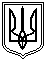 